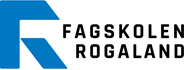 Studieplan for fordypningMaskinteknikkFagspesifikk plan for toårig teknisk fagskoleutdanning under fagretning teknikk og industriell produksjon (TIP)Planen bygger på Nasjonal plan for Maskinteknikk fraNasjonalt utvalg for teknisk fagskoleutdanning (NUTF)FORDYPNING: MaskinGjelder fra og med inntaket til skoleåret 2018-2019InnholdsfortegnelseOpptakskrav og relevante fagbrev/svennebrev						s. 31. Studiegjennomføring									s. 42. Læringsplattform og tekniske hjelpemidler tilpasset deltidsstudiet			s. 53. Skolens studieplan for utdanningstilbudet (fordypning Maskin)			s. 6	Overordnet læringsutbytte for fordypning Maskin				s. 6	Utdanningsenheter, emner og tema. 2-årig fulltidsstudium			s. 9	Utdanningsenheter, emner og tema. 3-årig deltidsstudium			s. 10	Emne 1: 00TT04A Realfaglige redskap						s. 11	Emne 2: 00TT04B Yrkesrettet kommunikasjon					s. 16	Emne 3: 00TX00A LØM							s. 20	Emne 4: 00TT00K Prosjekt- og kvalitetsledelse					s. 25	Emne 5: 00TT00L Grunnleggende konstruksjon og dokumentasjon		s. 29	Emne 6: 00TT00M Materialkunnskap						s. 33	Fordypningsemner Maskin							s. 37	Emne 7: 00TT04G Energiteknikk m/faglig ledelse				s. 38Emne 8: 00TT04H Produktutvikling og konstruksjon m/fag. ledelse		s. 42	Emne 9: 52TT04I Lokal tilpassing/spesialisering. m/fag. ledelse			s. 46	Emne 10: 00TT04J Hovedprosjekt						s. 50OpptakskravGenerelle opptakskravfullført og bestått videregående opplæring med relevant fagbrev/svennebrevellertilsvarende realkompetanseFor utdanning innen Maskin kreves fagbrev/svennebrev fra følgende utdanningsprogram:MaskinteknikkAnleggsmaskinmekanikerfagetLandbruksmaskinmekanikerfagetBilskadefagetChassispåbyggerfagetAluminiumskonstruksjonsfagetCNC-maskineringsfagetDimensjonskontrollfagetFinmekanikerfagetIndustriell overflatebehandlingIndustrimekanikerfagetIndustrimontørfagetIndustrirørleggerfagetKran- og løfteoperasjonsfagetModellbyggerfagetNDT-kontrollørfagetPlastmekanikerfagetPlatearbeiderfagetPolymerkomposittfagetProduksjonsteknikkfagetStøperifagetSveisefagetVerktøymakerfagetBilfaget, lette kjøretøyBilfaget, tunge kjøretøyMotormekanikerfagetMotormannKjemiprosessBoreoperatørfagetBrønnfagetLandbruksmaskinfagetFor søkere med utenlandsk utdanning samt vurdering av realkompetanse: Se Studiereglement for teknisk fagskole - Fagskolen Rogaland.1. StudiegjennomføringStudiets omfangTotalt omfang er 3440 timer hvorav 2640 timer er lærerstyrt (120 fagskolepoeng á 22 timer) og 800 timer er studentens egeninnsats fordelt over studiets varighet.HeltidsstudietHeltidsstudiet gjennomføres over to år fordelt på 38 uker/år. Undervisningen er lagt til ukedagene man.-fre. i tidsrommet 08.00-15.00.Undervisningen følger skoleåret og legges utenfor skolens ferier.Deltidsstudiet•Deltidsstudiet er et fjernundervisningstilbud og gjennomføres over tre år. •Strukturen på deltidsstudiet samsvarer med skolens ordinære heltidstilbud (to-årig) med unntak av den tidsmessige plasseringen av emnene (se plan for utdanningstilbudet s. 10).•Undervisningen gjennomføres med faglærer/foreleser lokalisert ved Stavanger offshore tekniske skole.•Undervisningen vil normalt følge skoleåret og legges utenfor skolens ferier.For deltidsstudiet fordeles de lærerstyrte 2640 timer slik:1)	Ca. 30 %:	Stedbasert/videooverført (sanntid) Én dag á 7 timer pr. uke fordelt over skoleåret (38 uker, 266 skoletimer pr. år)  Den ukentlige stedbaserte undervisningen videooverføres til aktuelle samlingssteder med tilgjengelig videokonferanseutstyr (bedrifter, skoler etc) samtidig som den lagres på fagskolens egen mediasite for senere å kunne streames via læringsplattformen it’s learning. Studenter som ikke har denne tilgangen, møter til skolens videokonferanseauditorium/annet spesialisert rom. Egnet software gjør det også mulig for studenter å følge undervisningen på egen PC.All videoundervisning blir streamet. Studenter som måtte ønske det, eller som er forhindret fra å delta på undervisningen, kan «se om igjen» undervisningen når og hvor det måtte passe.Oppmøte og deltakelse er obligatorisk.2)	Ca. 30 %:	Nettbasert timeplanfestet samling/undervisning (sanntid/opptak) 7 timer á 45 min pr. uke fordelt over skoleåret (38 uker, 266 skoletimer pr. år)Alternativ1: Til den nettbaserte timeplanfestede undervisningen benyttes programvaren GoToMeeting alternativt Webinar. Faglærer underviser studentene (sanntid/opptak) ved hjelp av headset, mikrofon, elektronisk skrivebrett og/eller elektronisk penn. Studentene følger undervisningen hjemmefra og benytter egen PC med samme programvare og tekniske hjelpemidler.Undervisningen kan foregå på dagtid, ettermiddag og/eller kveld, 2 ganger pr uke.Deltakelse og gjennomgang av videoopptak er obligatorisk.Alternativ 2: Det undervises ukentlig to halve dager på dagtid uten studentens tilstedeværelse i skolens opptaksrom. Undervisningen tas i sin helhet opp og lagres på fagskolens egen mediasite for senere å kunne streames via læringsplattformen it’s learning. Gjennomgang av videoopptakene er obligatorisk og skal gjennomgås av studenten til neste samlingsdag.3)	Ca. 40 %:	Selvstudium med oppfølging av arbeidskravDefinerte emner og arbeidskrav (oppgaver, innleveringer, gruppearbeid etc spesifisert i emnets arbeidsplan) følges opp via lærings og kommunikasjonsplattformen it’s learning. Kommunikasjonen mellom faglærer og student foregår via læringsplattformen It’s Learing.4)	Gjennomføring av laboratoriearbeid, oppgaver og prøverDet gjennomføres et antall samlinger for laboratoriearbeid og andre stedbundne aktiviteter. Prøver/tester gjennomføres via it’s learning.Alle emner/tema avsluttes med en prøve. Denne gjennomføres på et utvalg av samarbeidende skoler i tillegg til studiested Kalhammren.2. Læringsplattform og tekniske hjelpemidler tilpasset deltidsstudietBærbare pc'er:Fjernundervisningen forutsetter at alle studentene benytter bærbare pc’er med trådløs nettverkstilkobling.It’s learning:I likhet med skolens ordinære tilbud benyttes lærings- og kommunikasjonsplattformen it´s learning. Her foregår all skriftlig kommunikasjon mellom lærer og student og mellom lærer og studentkull. Nødvendig informasjon for gjennomføring av studiet samt endringer og oppdateringer blir publisert her.For hver emne blir det bygget opp en egen mappestruktur med læremiddellister, arbeidsplaner (som beskriver framdriften og læringsarbeidet innen en emne), teori, og arbeidskrav (oppgaver, gruppearbeid, prosjektarbeid etc).I tillegg blir it’s learning benyttet til innlevering av oppgaver, veiledning, studentsamarbeid, gruppearbeid, prosjektarbeid, tester og generell nettstøtte.Faglærer/emneteam har for hver student, opprettet egen mappe med tilhørende arbeidsmappe og vurderingsmappe. Arbeidsmappen inneholder dokumentasjon på alle obligatoriske aktiviteter (arbeidskravene) og vurderingsmappen inneholder utvalgt dokumentasjon til bruk ved vurdering (for mer info se: Skolens studiereglement, Fagspesifikk plan for toårig teknisk fagskoleutdanning og Nasjonal plan for toårig teknisk fagskoleutdanning (generell del)).Videokonferanseutstyr til undervisning:Skolen har fullt utrustede videokonferanserom. Dette muliggjør undervisning i sanntid med studenter lokalisert og samlet på egnede steder (bedrifter og skoler med tilsvarende utstyr). Stavanger offshore tekniske skole har på forhånd inngått avtale med disse. Utstyret tilfredsstiller kravene til audiovisuell toveiskommunikasjon.Mediasite og streaming:Benyttes til lagring og senere opplasting av videoundervisningen til studentenes pc’er.Smartboard, elektronisk skrivebrett og elektronisk penn:Benyttes ved stedbasert/videooverført undervisning og nettbasert timeplanfestet undervisning. En smartboard fungerer som en tavle med mulighet for lagring og dataoverføring til studentenes pc’er.Med et elektronisk skrivebrett satt opp med smartboard-software kan faglærers figurer, skisser og tekst overføres til videoskjerm samt lagres på studentenes pc’er. Et elektronisk skrivebrett i kombinasjon med programvaren GoToMeeting, muliggjør også at skisser, figurer og tekst framkommer i eget vidu på studentenes pc’er samtidig som de blir laget (sanntid).Programvaren GoToMeeting Ved hjelp av programvaren GoToMeeting i kombinasjon med pc, videokamera, headset og mikrofon, oppnås audiovisuell toveiskommunikasjon i sanntid. GoToMeeting benyttes i sammenheng med nettbasert timeplanfestet undervisning. Kostnadene tilknyttet installasjon og bruk av GoToMeeting og tilhørende servertjenester dekkes av Fagskolen Rogaland.Dette inkluderer backup og streaming av all videokonferanseundervisning.3. Skolens studieplan for utdanningstilbudet (fordypning Maskin)	Fagretning: Teknologi og industriell produksjonFagretningen teknologi og industriell produksjon (TIP) blir stadig mer omfattende og kompleks ettersom industri- og energiprosesser utvikles i takt med forskning og nyvinninger forøvrig. Det tverrfaglige innslag i slike prosesser er så betydelig at det stiller yrkesutøverne overfor store utfordringer. Det er nødvendig å ha forståelse for alt fra stort, tungt roterende maskineri til avanserte styringssystemer enten disse er basert på hydraulikk eller elektronikk. Utviklingen i industrien har også medført at teknologisk kompetanse for å lykkes industrielt må kombineres med markedsinnsikt og kundebehandling. Dette medfører i sin tur kjennskap og forståelse for ulike bransjestandarder så vel som god innsikt i de internasjonale standarder og sertifiseringsprosedyrer på områder som spenner fra håndfaste teknologikrav til næringsetikk. Det medfører dessuten god innsikt i bedriftens plass i samfunnet manifestert gjennom kunnskaper om kvalitetssikring, økonomi og administrasjon. Med planverket ønsker en også å sikre at utdanningene er i tråd med de krav myndighetene setter til enhver tid, både når det gjelder vurdering av lovpålagte krav som for eksempel gjennom arbeidsmiljøloven og HMS-forskrifter, og at grunnlaget for varige, lønnsomme arbeidsplasser kan sikres.  Utdanningen skal, foruten å tilby tidsmessig faglig opplæring, stimulere studentens lederferdigheter med vekt på atferd og holdninger. Utdanningen skal sikre at studenten har gode ferdigheter til å kommunisere med medarbeidere og med bedriftens omgivelser, og at vedkommende er fortrolig med bruk av digitale verktøy til dette formålet. Fagretningen teknologi og industriell produksjon omfatter fordypningene:BilteknikkMaskinteknikkMaskinteknisk driftMekatronikkMøbel og innredning Sveiseteknikk Fordypningsområde: MaskinMaskintekniske innretninger har som sitt grunnleggende utgangspunkt å få naturkreftene til å utføre arbeid for mennesket. Dette er en kontinuerlig prosess som stadig løfter mennesker opp fra fattigdom og slit. Utfordringen i dag er ikke minst knyttet til at vi er i stand til å delta i denne kontinuerlige utviklingen for at vi ikke selv som nasjon skal tape i konkurransen om ressurser og velferdsbygging. Utfordringer ligger også i å bidra til at ressurser og kunnskaper globalt sett kan bli noe likere fordelt enn hva tilfellet synes å være i dag. I denne fordypningen konsentrerer en seg om deler av den første oppgaven; hvordan sikre nasjonens konkurransekraft. Eksemplene på materialomformingens og energiprosessenes bruk i samfunnet er utallige; biler, båter og fly, masseproduksjon av konsum- og investeringsvarer, nye energiløsninger, komposittmateriale osv. Andre arbeidsområder kan være å samhandle med helsefagarbeidere for å finne gode tekniske løsninger på velferdsteknologiske utfordringer enten dette er selvgående rullestoler eller andre innretninger som gjør det mulig for funksjonshemmede å nærme seg en «normal» livsførsel.   En yrkesutøver må derfor ha både solid praksis, oppdatert teoretisk utdanning og forskningsforståelse for å kunne løse oppgaver innenfor flere teknologier som er i stadig utvikling. En uteksaminert student med maskinteknikk som fordypning, er derfor, forutsatt en relevant erfaring i tillegg, kvalifisert for stillinger som leder i produksjonsplanlegging, produktutvikling, vedlikehold eller kvalitetssikring. Opplæringen skal gi et godt grunnlag for å møte de utfordringer en får som faglig ansvarlig, med vekt på ledelse, økonomi og HMS i tillegg til de maskintekniske utfordringer. Tilbudet er en emneoppbygd toårig fulltid eller treårig deltidsutdanning basert på henholdsvis fire eller seks utdanningsenheter. Hvert semester utgjør omkring 30 fagskolepoeng (20 fagskolepoeng deltid). Dette gir totalt 2640 timer i løpet av studiets varighet.Skolens studieplan er basert på:Nasjonal plan for toårig fagskoleutdanning (generell del, godkjent av NUTF 5. mars 2013_v2)Fagspesifikk plan for toårig teknisk fagskoleutdanning (Fordypning Maskin) LØM-plan (Fagspesifikk del)(Ovennevnte planer: Se www.fagskolen.info)Utdanningsenheter, emner og temafordeling. 2-årig fulltidsstudium (15.03.19)Utdanningsenheter, emner og temafordeling. 3-årig deltidsstudium  (15.03.19)Merk: For studieplanen ved Fagskolen Rogaland ligger emner og emneomfang fast, men tema og tidsmessig plassering av disse kan bli endret underveis i studiet.Emne 1 (redskapsemne): 00TT04A Realfaglige redskapEmne 2 (redskapsemne): 00TT04B Yrkesrettet kommunikasjon Emne 3 (redskapsemne): 00TX00A LØMEmne 4 (grunnlagsemne): 00TT00K Prosjekt- og kvalitetsledelseEmne 5 (grunnlagsemne): 00TT00L Grunnleggende konstruksjon og dokumentasjonEmne 6 (grunnlagsemne): 00TT00M MaterialkunnskapFordypningsemner maskinteknikkEmne 7 (fordypningsemne): 00TT04G Energiteknikk med faglig ledelseEmne 8 (fordypningsemne): 00TT04H Produktutvikling og konstruksjon med faglig ledelse Emne 9 (fordypningsemne): 52 TT04I Lokal tilpassing/spesialisering Emne 10 (fordypningsemne): 00TT04J HovedprosjektOverordnet læringsutbytte for fordypning maskinteknikkKunnskapKandidaten:har kunnskap om begreper som nyttes innen maskinteknikk, beregningsmodeller, konstruksjonsverktøy og –teknikker, produksjonsteknikker, -utstyr og -prosesser som benyttes for å utvikle produkter innen mekanisk industri og petroleumsindustrienhar kunnskap om vedlikeholdsstrategierhar kunnskap om økonomistyring, organisasjon og ledelse samt markedsføringsledelsehar kunnskap om prosjekt- og kvalitetsstyringhar kunnskap om generelle prinsipper innen logistikk og produksjonsflytkan vurdere eget arbeid i henhold til normer, standarder, lover og forskrifter som gjelder for maskintekniske installasjoner og om nødvendige miljømessige hensyn er ivaretatthar kunnskap om mekanisk industri og de ulike yrkesfelt innenfor denne industrienkan oppdatere sin yrkesfaglige kunnskap innen mekanisk industri med litteratur og relevante fora innenfor bransjen, slik at en kan holde seg faglige oppdatertkjenner til den mekaniske industriens historie, tradisjon, egenart og plass i samfunnet lokalt, nasjonalt og internasjonalt, spesielt med tanke på maskinteknikkhar innsikt i egne utviklingsmuligheter innen mekanisk industri og maskinteknikk FerdigheterKandidaten:kan gjøre rede for valg av konstruksjonsverktøy, løsninger, komponenter og produksjonsprosesser som benyttes i konstruksjonsarbeid i maskinteknikkfagetkan gjøre rede for valg av vedlikeholdsstrategi kan gjøre rede for valg av metoder og prinsipper innen prosjektplanlegging, prosjektstyring, logistikk og produksjonsflytkan reflektere over tekniske og miljømessige aspekter ved sin faglige utøvelse og under veiledning forbedre og videreutvikle løsningenekan finne og henvise til informasjon og fagstoff knyttet til maskinteknikk og vurdere relevansen for en yrkesfaglig problemstillingkan kartlegge en situasjon og identifisere faglige problemstillinger innenfor konstruksjon og produksjon av maskintekniske produkter og behov for iverksetting av tiltakkan vurdere bedriftens økonomiske situasjon, markeds- og ledelsesutfordringer, og treffe hensiktsmessige og begrunnede valgGenerell kompetanseKandidaten:kan planlegge, prosjektere og gjennomføre maskintekniske arbeidsoppgaver og prosjekter alene og som deltaker eller leder i gruppe, i tråd med etiske krav og retningslinjer for miljø og kvalitet som gjelder nasjonalt og internasjonaltkan utføre arbeid etter bedriftens og/eller oppdragsgivers behov kan bygge relasjoner med fagfeller innen maskinteknikk og på tvers av fag som logistikk, vedlikehold og kvalitetssikring, petroleumsteknologi og ledelsesfag, samt med eksterne målgrupper som myndigheter og kommunale instanser ved å opprette og utvikle team og nettverk kan utveksle synspunkter på maskintekniske problemstillinger med andre med bakgrunn innenfor maskinteknikkbransjen og delta i diskusjoner om utvikling av god praksiskan bidra til organisasjonsutvikling ved å følge med på ny teknologi innen maskinteknikkfaget som kan føre til nyskapning og innovasjonFordypning TIP/ maskinFordypning TIP/ maskinFordypning TIP/ maskinFordypning TIP/ maskinUtdanningsenheterUtdanningsenheterUtdanningsenheterUtdanningsenheterFordypning TIP/ maskinFordypning TIP/ maskinFordypning TIP/ maskinFordypning TIP/ maskin1234EmneEmnePoengTemaHøstVårHøstVårEmneEmnePoengTemaPoengPoengPoengPoengRedskapsemnerRedskapsemnerRedskapsemnerRedskapsemnerRedskapsemnerRedskapsemnerRedskapsemnerRedskapsemner100TT04A 
Realfaglige redskap10Matematikk 33100TT04A 
Realfaglige redskap10Fysikk 22200TT04B
Yrkesrettet kommunikasjon10Norsk kommunikasjon 52200TT04B
Yrkesrettet kommunikasjon10Engelsk kommunikasjon3LØMLØMLØMLØMLØMLØMLØMLØM300TX00A
LØM10Organisasjon og ledelse22300TX00A
LØM10Markedsføringsledelse2300TX00A
LØM10Økonomistyring22Grunnlagsemner Grunnlagsemner Grunnlagsemner Grunnlagsemner Grunnlagsemner Grunnlagsemner Grunnlagsemner Grunnlagsemner 400TT00K Prosjekt og kvalitetsledelse 10Prosjektledelse22400TT00K Prosjekt og kvalitetsledelse 10HMS-ledelse 2400TT00K Prosjekt og kvalitetsledelse 10Kvalitetsstyring22500TT00L Grunnleg. konstruksjon og dok.10Mekanikk44500TT00L Grunnleg. konstruksjon og dok.10Teknisk dokumentasjon2600TT00M Materialkunnskap 10Kjemi og miljølære22600TT00M Materialkunnskap 10Materiallære42FordypningsemnerFordypningsemnerFordypningsemnerFordypningsemnerFordypningsemnerFordypningsemnerFordypningsemnerFordypningsemner700TT04G Energiteknikk med faglig ledelse20Termodynamikk inkl. varme- og energiteknikk45700TT04G Energiteknikk med faglig ledelse20Elektro og automatisering (inkl. verkstedstekn. autom., dokumentasj.)43700TT04G Energiteknikk med faglig ledelse20Tilvirkningsteknikk 22700TT04G Energiteknikk med faglig ledelse20Faglig ledelse (integrert)Int.800TT04H Produktutvikling og konstruksjon med faglig ledelse 15Produktutvikling 3800TT04H Produktutvikling og konstruksjon med faglig ledelse 15Konstruksjonsteknikk6800TT04H Produktutvikling og konstruksjon med faglig ledelse 15DAK/DAP6800TT04H Produktutvikling og konstruksjon med faglig ledelse 15Faglig ledelse (integrert)Int.952TT04I Lokal tilpassing/spesialisering med faglig ledelse 15Drift vedlikehold og nyskapning 32952TT04I Lokal tilpassing/spesialisering med faglig ledelse 15Fornybar energi5952TT04I Lokal tilpassing/spesialisering med faglig ledelse 15Hydraulikk51000TT04J 
Hovedprosjekt10Hovedprosjekt81000TT04J 
Hovedprosjekt10Kommunikasjon (integrert)212030303030Fordypning TIP/ maskinFordypning TIP/ maskinFordypning TIP/ maskinFordypning TIP/ maskinUtdanningsenheterUtdanningsenheterUtdanningsenheterUtdanningsenheterUtdanningsenheterUtdanningsenheterFordypning TIP/ maskinFordypning TIP/ maskinFordypning TIP/ maskinFordypning TIP/ maskin123456EmneEmnePoengTemaVårHøstVårHøstVårHøstEmneEmnePoengTemaPoengPoengPoengPoengPoengPoengRedskapsemnerRedskapsemnerRedskapsemnerRedskapsemnerRedskapsemnerRedskapsemnerRedskapsemnerRedskapsemnerRedskapsemnerRedskapsemner100TT04A
Realfaglige redskap10Matematikk6100TT04A
Realfaglige redskap10Fysikk4200TT04B
Yrkesrettet kommunikasjon 10Norsk kommunikasjon7200TT04B
Yrkesrettet kommunikasjon 10Engelsk kommunikasjon3LØMLØMLØMLØMLØMLØMLØMLØMLØMLØM300TX00A
LØM10Organisasjon og ledelse4300TX00A
LØM10Markedsføringsledelse2300TX00A
LØM10Økonomistyring4GrunnlagsemnerGrunnlagsemnerGrunnlagsemnerGrunnlagsemnerGrunnlagsemnerGrunnlagsemnerGrunnlagsemnerGrunnlagsemnerGrunnlagsemnerGrunnlagsemner400TT00K Prosjekt og kvalitetsledelse10Prosjektledelse4400TT00K Prosjekt og kvalitetsledelse10HMS-ledelse2400TT00K Prosjekt og kvalitetsledelse10Kvalitetsstyring4500TT00L Grunnleggende konstruksjon10Mekanikk 8500TT00L Grunnleggende konstruksjon10Teknisk dokumentasjon2600TT00M Materialkunnskap10Kjemi og miljølære4600TT00M Materialkunnskap10Materiallære6 FordypningsemnerFordypningsemnerFordypningsemnerFordypningsemnerFordypningsemnerFordypningsemnerFordypningsemnerFordypningsemnerFordypningsemnerFordypningsemner700TT04G Elektro- og energiteknikk m/faglig ledelse20Termodynamikk inkl. varme- og energiteknikk 9700TT04G Elektro- og energiteknikk m/faglig ledelse20Elektro og automatisering (inkl. verkstedsteknisk autom., dokumentas.) 7700TT04G Elektro- og energiteknikk m/faglig ledelse20Tilvirkningsteknikk 4800TT04H Konstruksjon m/ faglig ledelse 15Produktutvikling 3800TT04H Konstruksjon m/ faglig ledelse 15Konstruksjonsteknikk  6800TT04H Konstruksjon m/ faglig ledelse 15DAK/DAP6800TT04H Konstruksjon m/ faglig ledelse 15Faglig ledelse (integrert)Int.952TT04I Lok. tilpasn/ spesialisering 15Nyskapning 5952TT04I Lok. tilpasn/ spesialisering 15Vedlikehold 5952TT04I Lok. tilpasn/ spesialisering 15Oljehydraulikk 51000TT04JHovedprosjekt 10Hovedprosjekt 81000TT04JHovedprosjekt 10Kommunikasjon (integrert)2120202020202020Emne 00TT04ATemaRealfaglige redskap(Omfang 10 fp) Matematikk 6pFysikk 4pLæringsutbytte Læringsutbytte KunnskaperStudentenhar kunnskap om realfag som redskap innen sitt fagområdehar kunnskap om realfaglige begreper, teorier, analyser, strategier, prosesser og verktøy som anvendes for å utføre nødvendige beregninger, dimensjoneringer, overslag og annen problemløsning med utgangspunkt i relevante praktiske situasjoner og problemstillinger innen fagretningenhar kunnskap om matematiske og fysiske lover, formler og symboler som er relevante for fagretningenkan vurdere eget arbeid i forhold til matematiske og fysiske loverhar bransjekunnskap og kjennskap til yrkesfeltet en har valgt og om hvilken betydning realfaglige redskap har for fagretningenkan oppdatere sine kunnskaper innen realfagkjenner til matematikkens og fysikkens historie, tradisjoner, egenart og plass i samfunnethar innsikt i egne utviklingsmuligheter innen realfagFerdigheterStudentenkan gjøre rede for valg av regneoperasjoner som anvendes for fagspesifikke problemstillinger kan gjøre rede for digitale verktøy som anvendes til problemløsninger innen realfaglige tema kan reflektere over egen faglig utøvelse og vurdere resultater av beregninger og justere denne under veiledningkan finne og henvise til informasjon og fagstoff i formelsamlinger og fagbøker og vurdere relevansen for en realfaglig problemstillingkan kartlegge en situasjon og identifisere realfaglige problemstillinger og behov for iverksetting av tiltakGenerell kompetanseStudenten kan planlegge og gjennomføre yrkesrettede arbeidsoppgaver og prosjekter alene og som deltaker i gruppe med å anvende realfag i tråd med etiske krav og retningslinjerkan utføre arbeidet etter utvalgte målgruppers behovkan bygge relasjoner med fagfeller innenfor realfag og på tvers av fag, samt med eksterne målgrupperkan utveksle synspunkter med andre med bakgrunn innenfor bransjen/yrket og delta i diskusjoner for å vurdere fagspesifikke problemstillinger med bruk av realfagkan bidra til organisasjonsutviklingKunnskaperStudentenhar kunnskap om realfag som redskap innen sitt fagområdehar kunnskap om realfaglige begreper, teorier, analyser, strategier, prosesser og verktøy som anvendes for å utføre nødvendige beregninger, dimensjoneringer, overslag og annen problemløsning med utgangspunkt i relevante praktiske situasjoner og problemstillinger innen fagretningenhar kunnskap om matematiske og fysiske lover, formler og symboler som er relevante for fagretningenkan vurdere eget arbeid i forhold til matematiske og fysiske loverhar bransjekunnskap og kjennskap til yrkesfeltet en har valgt og om hvilken betydning realfaglige redskap har for fagretningenkan oppdatere sine kunnskaper innen realfagkjenner til matematikkens og fysikkens historie, tradisjoner, egenart og plass i samfunnethar innsikt i egne utviklingsmuligheter innen realfagFerdigheterStudentenkan gjøre rede for valg av regneoperasjoner som anvendes for fagspesifikke problemstillinger kan gjøre rede for digitale verktøy som anvendes til problemløsninger innen realfaglige tema kan reflektere over egen faglig utøvelse og vurdere resultater av beregninger og justere denne under veiledningkan finne og henvise til informasjon og fagstoff i formelsamlinger og fagbøker og vurdere relevansen for en realfaglig problemstillingkan kartlegge en situasjon og identifisere realfaglige problemstillinger og behov for iverksetting av tiltakGenerell kompetanseStudenten kan planlegge og gjennomføre yrkesrettede arbeidsoppgaver og prosjekter alene og som deltaker i gruppe med å anvende realfag i tråd med etiske krav og retningslinjerkan utføre arbeidet etter utvalgte målgruppers behovkan bygge relasjoner med fagfeller innenfor realfag og på tvers av fag, samt med eksterne målgrupperkan utveksle synspunkter med andre med bakgrunn innenfor bransjen/yrket og delta i diskusjoner for å vurdere fagspesifikke problemstillinger med bruk av realfagkan bidra til organisasjonsutviklingTemainnholdTemainnholdMatematikkAlgebra BrøkregningUttrykk, ledd, parenteser og faktorerPotensregningRotuttrykkLinjetilpassede emnerLikninger, ulikheter, formelregningFørste- og andregradslikningerLikningssett med to ukjenteSette opp og løse likningerUlikheterEksponentiallikningerAnvende kalkulator til å løse likninger og ulikheterFormelregningPraktisk regning med:MåleenheterAreal, omkrets, overflate og volumProsentPraktisk vektorregningStatistikk med grafisk presentasjon av tallmateriale,gjennomsnitt og avvikTrigonometriDen pytagoreiske læresetningDefinisjonen på cosinus, sinus og tangensEnhetssirkelenVinkelmålArealsetningenSinussetningenCosinussetningenFunksjoner 1Lineære funksjoner, parabler og hyperblerVekstfunksjonerGrafisk løsning av likninger, likningssett og ulikheterFunksjoner 2Derivasjon og drøfting av polynomfunksjonerDrøfting av andre typer funksjoner ved hjelp av kalkulatorRegresjonsregning ved hjelp av kalkulatorPraktisk bruk av derivasjon og integrasjonFysikkInnledende emnerGrunnenheterStørrelser og enheterMasse, tyngde, tetthetRegne med formler og enheterMåleusikkerhetStatikkKraftbegrepetNewtons 3. lovKraftmomentLikevektsbetingelserKraft og rettlinjet bevegelseHastighet og akselerasjonBeregninger med Newtons 1. og 2. lovFritt fallFriksjonSkråplanEnergiArbeid. Effekt. VirkningsgradEnergiformerEnergibevaringFysikk i væsker og gasserTrykkHydrostatisk trykkOppdriftTilstandslikningenTermofysikkTemperaturbegrepet, temperaturskalaerIndre energi og varmeTermofysikkens 1. lovKalorimetriFaseovergangerLengde og volumutvidelse*)*)Tillegsemne for PetroleumslinjenMatematikkAlgebra BrøkregningUttrykk, ledd, parenteser og faktorerPotensregningRotuttrykkLinjetilpassede emnerLikninger, ulikheter, formelregningFørste- og andregradslikningerLikningssett med to ukjenteSette opp og løse likningerUlikheterEksponentiallikningerAnvende kalkulator til å løse likninger og ulikheterFormelregningPraktisk regning med:MåleenheterAreal, omkrets, overflate og volumProsentPraktisk vektorregningStatistikk med grafisk presentasjon av tallmateriale,gjennomsnitt og avvikTrigonometriDen pytagoreiske læresetningDefinisjonen på cosinus, sinus og tangensEnhetssirkelenVinkelmålArealsetningenSinussetningenCosinussetningenFunksjoner 1Lineære funksjoner, parabler og hyperblerVekstfunksjonerGrafisk løsning av likninger, likningssett og ulikheterFunksjoner 2Derivasjon og drøfting av polynomfunksjonerDrøfting av andre typer funksjoner ved hjelp av kalkulatorRegresjonsregning ved hjelp av kalkulatorPraktisk bruk av derivasjon og integrasjonFysikkInnledende emnerGrunnenheterStørrelser og enheterMasse, tyngde, tetthetRegne med formler og enheterMåleusikkerhetStatikkKraftbegrepetNewtons 3. lovKraftmomentLikevektsbetingelserKraft og rettlinjet bevegelseHastighet og akselerasjonBeregninger med Newtons 1. og 2. lovFritt fallFriksjonSkråplanEnergiArbeid. Effekt. VirkningsgradEnergiformerEnergibevaringFysikk i væsker og gasserTrykkHydrostatisk trykkOppdriftTilstandslikningenTermofysikkTemperaturbegrepet, temperaturskalaerIndre energi og varmeTermofysikkens 1. lovKalorimetriFaseovergangerLengde og volumutvidelse*)*)Tillegsemne for PetroleumslinjenUndervisningsformerUndervisningsformerForelesning med bruk av blant annetTavle/elektronisk tavle (Smartboard notater legges ut på It’slearning)  digtale verktøy animasjonerFor deltidsklassene benyttes video-opptak, streaming og «Go To Meeting»Oppgaveløsning: Enkeltvis eller som gruppearbeidDigitale tester på It’slearningInnleveringer: Skriftlig innleveringFysikk: enkle lab.forsøkForelesning med bruk av blant annetTavle/elektronisk tavle (Smartboard notater legges ut på It’slearning)  digtale verktøy animasjonerFor deltidsklassene benyttes video-opptak, streaming og «Go To Meeting»Oppgaveløsning: Enkeltvis eller som gruppearbeidDigitale tester på It’slearningInnleveringer: Skriftlig innleveringFysikk: enkle lab.forsøkLæremidlerLæremidlerArbeidskrav, eksamens -og vurderingsformer i emnetArbeidskrav, eksamens -og vurderingsformer i emnetØvingsoppgaver (uten formell vurdering) underveis er ikke tatt med i listen over arbeidskrav.Vurdering:Studentene skal ha mulighet til å forbedre seg gjennom hele studiet. Det er studentenes samlede kompetanse ved slutten av opplæringen som skal danne grunnlaget for sluttvurderingen. Når sluttkarakter i emnet fastsettes, blir det gjort på grunnlag av en helhetlig vurdering av studentens innsats.Eksamen og eksamensformer:Ingen, jf. Kap. 5: Nasjonal plan for teknisk fagskole, generell del. «Redskapsemner kan ikke trekkes ut som egne emner».For deltidsstudiet gjelder:Krav, vurdering, eksamen og eksamensformer er de samme ved deltidsstudiet og det ordinære heltidsstudiet. Arbeidskravene, arbeidsmappen og vurderingsmappen er den samme. Fjernundervisningen har tilrettelagt for veiledning, oppfølging, tester og tilbakemelding.Øvingsoppgaver (uten formell vurdering) underveis er ikke tatt med i listen over arbeidskrav.Vurdering:Studentene skal ha mulighet til å forbedre seg gjennom hele studiet. Det er studentenes samlede kompetanse ved slutten av opplæringen som skal danne grunnlaget for sluttvurderingen. Når sluttkarakter i emnet fastsettes, blir det gjort på grunnlag av en helhetlig vurdering av studentens innsats.Eksamen og eksamensformer:Ingen, jf. Kap. 5: Nasjonal plan for teknisk fagskole, generell del. «Redskapsemner kan ikke trekkes ut som egne emner».For deltidsstudiet gjelder:Krav, vurdering, eksamen og eksamensformer er de samme ved deltidsstudiet og det ordinære heltidsstudiet. Arbeidskravene, arbeidsmappen og vurderingsmappen er den samme. Fjernundervisningen har tilrettelagt for veiledning, oppfølging, tester og tilbakemelding.Deltidsstudium, gjennomføringsplan ved fjernundervisningDeltidsstudium, gjennomføringsplan ved fjernundervisningFjernundervisningen gjennomføres som følger:1)	Ca. 30 % av undervisningen:	Stedbasert/videooverføring 	Én dag pr. uke i tidsrommet kl. 08.00 – 15.00Undervisningen overføres til samlingssteder med tilgjengelig videokonferanseutstyr. Studenter kan alternativt møte til skolens videokonferanseauditorium. Egnet software gjør det også mulig for studenter å følge undervisningen på egen PC. Undervisningen blir lagret på fagskolens egen mediasite og kan streames via læringsplattformen it’s learning. 2)	Ca. 30 % av undervisningen:		Nettbasert timeplanfestet samling/undervisning	Formiddag, ettermiddag og/eller kveld. Maks 7 timer pr. uke Til nettbasert timeplanfestet samling/undervisning benyttes programmene GoToMeeting og it’s learning. Ved bruk av headset, mikrofon og elektronisk skrivebrett underviser og veileder faglærer studentene i sanntid. Studentene følger undervisningen via egen PC. 3)	Ca. 40 % av undervisningen:		Nettstøttet læring/selvstudium med individuell oppfølging Emner og arbeidskrav følges opp via lærings og kommunikasjonsplattformen it’s learning. Det er opprettet elektroniske mapper for alle studentene på læringsplattformen it’s learning. Framdriftsplan, prøver, eksamen og laboratoriearbeidFramdriftsplanen spesifiserer hvilke temaer som gjennomgås og hvilke temaer som passer til selvstudium. Den blir gjort tilgjengelig på læringsplattformen it’s learning under aktuell emnemappe. Emneprøver, eventuell eksamen, laboratoriearbeid og andre stedbundne aktiviteter gjennomføres ved studiested Kalhammaren skole, men kan også organiseres eksternt på andre utvalgte og kvalitetssikrede læresteder.Fjernundervisningen gjennomføres som følger:1)	Ca. 30 % av undervisningen:	Stedbasert/videooverføring 	Én dag pr. uke i tidsrommet kl. 08.00 – 15.00Undervisningen overføres til samlingssteder med tilgjengelig videokonferanseutstyr. Studenter kan alternativt møte til skolens videokonferanseauditorium. Egnet software gjør det også mulig for studenter å følge undervisningen på egen PC. Undervisningen blir lagret på fagskolens egen mediasite og kan streames via læringsplattformen it’s learning. 2)	Ca. 30 % av undervisningen:		Nettbasert timeplanfestet samling/undervisning	Formiddag, ettermiddag og/eller kveld. Maks 7 timer pr. uke Til nettbasert timeplanfestet samling/undervisning benyttes programmene GoToMeeting og it’s learning. Ved bruk av headset, mikrofon og elektronisk skrivebrett underviser og veileder faglærer studentene i sanntid. Studentene følger undervisningen via egen PC. 3)	Ca. 40 % av undervisningen:		Nettstøttet læring/selvstudium med individuell oppfølging Emner og arbeidskrav følges opp via lærings og kommunikasjonsplattformen it’s learning. Det er opprettet elektroniske mapper for alle studentene på læringsplattformen it’s learning. Framdriftsplan, prøver, eksamen og laboratoriearbeidFramdriftsplanen spesifiserer hvilke temaer som gjennomgås og hvilke temaer som passer til selvstudium. Den blir gjort tilgjengelig på læringsplattformen it’s learning under aktuell emnemappe. Emneprøver, eventuell eksamen, laboratoriearbeid og andre stedbundne aktiviteter gjennomføres ved studiested Kalhammaren skole, men kan også organiseres eksternt på andre utvalgte og kvalitetssikrede læresteder.Emne 00TT04BTemaYrkesrettet kommunikasjon(Omfang 10 fp)Norsk kommunikasjon 7 fpEngelsk kommunikasjon 3 fpLæringsutbytte Læringsutbytte KunnskaperStudenten: har kunnskap om språket som verktøy for god kommunikasjon og kjenner til norsk og engelsk fagterminologi innen sitt fagområdehar kunnskap om grammatikk, sjangerforståelse samt språklige, stilistiske og grafiske virkemidler i tekst.  har kunnskap om relevante dataverktøy som benyttes ved kommunikasjon kjenner til ulike former for prosjektdokumentasjon, avtaler og kontrakter. kjenner til ulike metoder for forhandlinger kan reflektere over kulturelle forskjeller i arbeidsliv og samfunn FerdigheterStudenten:kan kommunisere på norsk og engelsk, skriftlig og muntlig, både om generelle emner og yrkesrettede. er bevisst på kulturelle forskjeller i all kommunikasjon  kan bruke relevante kommunikasjonsverktøy og medier i kommunikasjonsprosessenkan sette opp en agenda og skrive referat fra møterkan skrive en god teknisk rapport etter en gjeldende standard kan holde presentasjoner og innlegg i ulike fora kan instruere og veilede andre kan skrive formelle tekster, arbeidsavtaler og kontrakter kan analysere informasjon og anvende denne i ulike sammenhengerGenerell kompetanseStudenten:kan kommunisere på en tydelig og forståelig måtekan utvise etikk og gode holdninger i arbeidslivetkan reflektere over ulike verdier og tenkemåter i samfunnethar kompetanse i effektiv bruk av IKT og korrekt kildebruk kan delta i planlegging, gjennomføring og presentasjoner av et prosjekt. kan representere sin bedrift i møter og befaringer kan lede arbeidet med løpende og avsluttende prosjektdokumentasjon kan lede og gjennomføre møter med tverrfaglig deltagelse på arbeidsplassen kan vurdere eget behov for utvikling av kunnskap, ferdigheter og generell kompetanse.KunnskaperStudenten: har kunnskap om språket som verktøy for god kommunikasjon og kjenner til norsk og engelsk fagterminologi innen sitt fagområdehar kunnskap om grammatikk, sjangerforståelse samt språklige, stilistiske og grafiske virkemidler i tekst.  har kunnskap om relevante dataverktøy som benyttes ved kommunikasjon kjenner til ulike former for prosjektdokumentasjon, avtaler og kontrakter. kjenner til ulike metoder for forhandlinger kan reflektere over kulturelle forskjeller i arbeidsliv og samfunn FerdigheterStudenten:kan kommunisere på norsk og engelsk, skriftlig og muntlig, både om generelle emner og yrkesrettede. er bevisst på kulturelle forskjeller i all kommunikasjon  kan bruke relevante kommunikasjonsverktøy og medier i kommunikasjonsprosessenkan sette opp en agenda og skrive referat fra møterkan skrive en god teknisk rapport etter en gjeldende standard kan holde presentasjoner og innlegg i ulike fora kan instruere og veilede andre kan skrive formelle tekster, arbeidsavtaler og kontrakter kan analysere informasjon og anvende denne i ulike sammenhengerGenerell kompetanseStudenten:kan kommunisere på en tydelig og forståelig måtekan utvise etikk og gode holdninger i arbeidslivetkan reflektere over ulike verdier og tenkemåter i samfunnethar kompetanse i effektiv bruk av IKT og korrekt kildebruk kan delta i planlegging, gjennomføring og presentasjoner av et prosjekt. kan representere sin bedrift i møter og befaringer kan lede arbeidet med løpende og avsluttende prosjektdokumentasjon kan lede og gjennomføre møter med tverrfaglig deltagelse på arbeidsplassen kan vurdere eget behov for utvikling av kunnskap, ferdigheter og generell kompetanse.TemainnholdTemainnholdNorsk kommunikasjon:Språket som verktøy for god kommunikasjonRettskriving, grammatikk, språkbrukSpråklige, stilistiske og grafiske virkemidlerKulturelle forskjeller, språklige konvensjonerModerne norsk i endringKommunikasjonsmodellenRelevante dataverktøyTekstbehandlingPresentasjonsprogrammerDigitale ordbøkerSkriftlige sjangreRapport, prosjektdokumentasjonBrev, e-post, søknadNotatMøtereferat og agendaLoggAvtaler, kontraktDebattinnlegg, kommentarMuntlige sjangrePresentasjonerDebattForhandlingMøterVeiledning, instruksjonKildebruk KildehenvisningerFinne/søke etter relevant fagstoffNettvettPlanlegging og gjennomføring av prosjektarbeidEngelsk kommunikasjonFagterminologiMuntlig presentasjonSpråket som verktøy for god kommunikasjonRettskriving, grammatikk, språkbrukKulturelle forskjeller, språklige konvensjonerRelevante dataverktøyTekstbehandlingPresentasjonsprogrammerDigitale ordbøkerSkriftlige sjangreBrev, e-post, søknadResonnerende teksterNorsk kommunikasjon:Språket som verktøy for god kommunikasjonRettskriving, grammatikk, språkbrukSpråklige, stilistiske og grafiske virkemidlerKulturelle forskjeller, språklige konvensjonerModerne norsk i endringKommunikasjonsmodellenRelevante dataverktøyTekstbehandlingPresentasjonsprogrammerDigitale ordbøkerSkriftlige sjangreRapport, prosjektdokumentasjonBrev, e-post, søknadNotatMøtereferat og agendaLoggAvtaler, kontraktDebattinnlegg, kommentarMuntlige sjangrePresentasjonerDebattForhandlingMøterVeiledning, instruksjonKildebruk KildehenvisningerFinne/søke etter relevant fagstoffNettvettPlanlegging og gjennomføring av prosjektarbeidEngelsk kommunikasjonFagterminologiMuntlig presentasjonSpråket som verktøy for god kommunikasjonRettskriving, grammatikk, språkbrukKulturelle forskjeller, språklige konvensjonerRelevante dataverktøyTekstbehandlingPresentasjonsprogrammerDigitale ordbøkerSkriftlige sjangreBrev, e-post, søknadResonnerende teksterUndervisningsformerUndervisningsformerKlasseromsundervisningGruppearbeidProsjektarbeidPlenumsdiskusjonerIndividuelt arbeidSelvstudiumKlasseromsundervisningGruppearbeidProsjektarbeidPlenumsdiskusjonerIndividuelt arbeidSelvstudiumLæremidlerLæremidlerFederl og Hoel (2014 2.utgave): Norsk for fagskolen. Bekkestua, NKI forlaget. ISBN: 978-82-562-7328-7Ytterdal (2015 3.utgave): Crossover. Bekkestua, NKI forlaget. ISBN: 978-82-562-7375-1Federl og Hoel (2014 2.utgave): Norsk for fagskolen. Bekkestua, NKI forlaget. ISBN: 978-82-562-7328-7Ytterdal (2015 3.utgave): Crossover. Bekkestua, NKI forlaget. ISBN: 978-82-562-7375-1Arbeidskrav, eksamens -og vurderingsformer i emnetArbeidskrav, eksamens -og vurderingsformer i emnetØvingsoppgaver (uten formell vurdering) underveis er ikke tatt med i listen over arbeidskrav.Vurdering:Studentene skal ha mulighet til å forbedre seg gjennom hele studiet. Det er studentenes samlede kompetanse ved slutten av opplæringen som skal danne grunnlaget for sluttvurderingen. Når sluttkarakter i emnet fastsettes, blir det gjort på grunnlag av en helhetlig vurdering av studentens innsats.Eksamen og eksamensformer:Ingen, jf. Kap. 5: Nasjonal plan for teknisk fagskole, generell del. «Redskapsemner kan ikke trekkes ut som egne emner».For deltidsstudiet gjelder:Krav, vurdering, eksamen og eksamensformer er de samme ved deltidsstudiet og det ordinære heltidsstudiet. Arbeidskravene, arbeidsmappen og vurderingsmappen er den samme. Fjernundervisningen har tilrettelagt for veiledning, oppfølging, tester og tilbakemelding.Øvingsoppgaver (uten formell vurdering) underveis er ikke tatt med i listen over arbeidskrav.Vurdering:Studentene skal ha mulighet til å forbedre seg gjennom hele studiet. Det er studentenes samlede kompetanse ved slutten av opplæringen som skal danne grunnlaget for sluttvurderingen. Når sluttkarakter i emnet fastsettes, blir det gjort på grunnlag av en helhetlig vurdering av studentens innsats.Eksamen og eksamensformer:Ingen, jf. Kap. 5: Nasjonal plan for teknisk fagskole, generell del. «Redskapsemner kan ikke trekkes ut som egne emner».For deltidsstudiet gjelder:Krav, vurdering, eksamen og eksamensformer er de samme ved deltidsstudiet og det ordinære heltidsstudiet. Arbeidskravene, arbeidsmappen og vurderingsmappen er den samme. Fjernundervisningen har tilrettelagt for veiledning, oppfølging, tester og tilbakemelding.Deltidsstudium, gjennomføringsplan ved fjernundervisningDeltidsstudium, gjennomføringsplan ved fjernundervisningFjernundervisningen gjennomføres som følger:1)	Ca. 30 % av undervisningen:	Stedbasert/videooverføring 	Én dag pr. uke i tidsrommet kl. 08.00 – 15.00Undervisningen overføres til samlingssteder med tilgjengelig videokonferanseutstyr. Studenter kan alternativt møte til skolens videokonferanseauditorium. Egnet software gjør det også mulig for studenter å følge undervisningen på egen PC. Undervisningen blir lagret på fagskolens egen mediasite og kan streames via læringsplattformen it’s learning. 2)	Ca. 30 % av undervisningen:		Nettbasert timeplanfestet samling/undervisning, alternativt opptak.	Formiddag, ettermiddag og/eller kveld. Maks 7 timer pr. uke Til nettbasert timeplanfestet samling/undervisning benyttes programmene GoToMeeting og it’s learning. Ved bruk av headset, mikrofon og elektronisk skrivebrett underviser og veileder faglærer studentene i sanntid. Studentene følger undervisningen via egen PC. Alternativt ser studentene opptak fra undervisning..3)	Ca. 40 % av undervisningen:		Nettstøttet læring/selvstudium med individuell oppfølging Emner og arbeidskrav følges opp via lærings og kommunikasjonsplattformen it’s learning. Det er opprettet elektroniske mapper for alle studentene på læringsplattformen it’s learning. Framdriftsplan, prøver, eksamen og laboratoriearbeidFramdriftsplanen spesifiserer hvilke tema som gjennomgås og hvilke tema som passer til selvstudium. Den blir gjort tilgjengelig på læringsplattformen it’s learning under aktuell emnemappe. Emneprøver, eventuell eksamen, laboratoriearbeid og andre stedbundne aktiviteter gjennomføres ved studiested Kalhammaren men kan også organiseres eksternt på andre utvalgte og kvalitetssikrede læresteder.Fjernundervisningen gjennomføres som følger:1)	Ca. 30 % av undervisningen:	Stedbasert/videooverføring 	Én dag pr. uke i tidsrommet kl. 08.00 – 15.00Undervisningen overføres til samlingssteder med tilgjengelig videokonferanseutstyr. Studenter kan alternativt møte til skolens videokonferanseauditorium. Egnet software gjør det også mulig for studenter å følge undervisningen på egen PC. Undervisningen blir lagret på fagskolens egen mediasite og kan streames via læringsplattformen it’s learning. 2)	Ca. 30 % av undervisningen:		Nettbasert timeplanfestet samling/undervisning, alternativt opptak.	Formiddag, ettermiddag og/eller kveld. Maks 7 timer pr. uke Til nettbasert timeplanfestet samling/undervisning benyttes programmene GoToMeeting og it’s learning. Ved bruk av headset, mikrofon og elektronisk skrivebrett underviser og veileder faglærer studentene i sanntid. Studentene følger undervisningen via egen PC. Alternativt ser studentene opptak fra undervisning..3)	Ca. 40 % av undervisningen:		Nettstøttet læring/selvstudium med individuell oppfølging Emner og arbeidskrav følges opp via lærings og kommunikasjonsplattformen it’s learning. Det er opprettet elektroniske mapper for alle studentene på læringsplattformen it’s learning. Framdriftsplan, prøver, eksamen og laboratoriearbeidFramdriftsplanen spesifiserer hvilke tema som gjennomgås og hvilke tema som passer til selvstudium. Den blir gjort tilgjengelig på læringsplattformen it’s learning under aktuell emnemappe. Emneprøver, eventuell eksamen, laboratoriearbeid og andre stedbundne aktiviteter gjennomføres ved studiested Kalhammaren men kan også organiseres eksternt på andre utvalgte og kvalitetssikrede læresteder.Emne 00TX00ATemaLØM-emnet
(Omfang 10 fp)Økonomistyring 4 fpOrganisasjon og ledelse 4 fpMarkedsføringsledelse 2 fpLæringsutbytte Læringsutbytte Kunnskaper Studentenhar kunnskap om organisasjonsteori, organisasjonskultur, ledelsesteori og motivasjonsteori har innsikt i aktuelle lover innenfor LØM-emnet og forstår hvilken betydning disse har for bedriftens arbeidsbetingelser har kunnskap om kjøpsatferd og markedsplanlegging har kunnskap om sentrale økonomibegreper, bedriftsetablering, enkle kalkyler, lønnsomhetsbetraktninger, budsjettering og regnskapsanalyse har erfaringsbasert kunnskap om bransjens økonomiske utvikling og bransjens ledelsesutfordringerFerdigheterStudentenkan forstå og analysere et regnskap, og kan anvende denne informasjon for iverksetting av tiltak kan utarbeide et budsjett og sette opp enkle kalkyler kan utarbeide en markedsplan kan gjøre rede for og vurdere menneskelige, arbeidsmiljømessige, etiske og økonomiske utfordringer i lys av gjeldende lovkrav og bedriftens og bransjens behov kan kartlegge en bedrifts arbeidsbetingelser, identifisere faglige problemstillinger, utarbeide mål og iverksette begrunnede tiltak kan innhente, formidle og presentere faglig informasjon, ideer og løsninger både muntlig og skriftligGenerell kompetanseStudentenkan innen gitte tidsfrister, alene og i samarbeid med andre planlegge, gjennomføre, dokumentere og levere arbeidsoppgaver og prosjekter innenfor LØM-emnet. kan kommunisere på en tydelig og forståelig måte, og kan utveksle faglige synspunkter med medarbeidere, kunder og andre interessenterhar kompetanse i effektiv bruk av IKT og kan bruke regneark til å løse oppgaver innenfor økonomistyringkan utarbeide og følge opp planerkan utøve personalledelse og lede medarbeiderekan behandle medarbeidere, kunder og andre med respektkan utøve samfunnsansvar og bidra til organisasjonsutvikling Kunnskaper Studentenhar kunnskap om organisasjonsteori, organisasjonskultur, ledelsesteori og motivasjonsteori har innsikt i aktuelle lover innenfor LØM-emnet og forstår hvilken betydning disse har for bedriftens arbeidsbetingelser har kunnskap om kjøpsatferd og markedsplanlegging har kunnskap om sentrale økonomibegreper, bedriftsetablering, enkle kalkyler, lønnsomhetsbetraktninger, budsjettering og regnskapsanalyse har erfaringsbasert kunnskap om bransjens økonomiske utvikling og bransjens ledelsesutfordringerFerdigheterStudentenkan forstå og analysere et regnskap, og kan anvende denne informasjon for iverksetting av tiltak kan utarbeide et budsjett og sette opp enkle kalkyler kan utarbeide en markedsplan kan gjøre rede for og vurdere menneskelige, arbeidsmiljømessige, etiske og økonomiske utfordringer i lys av gjeldende lovkrav og bedriftens og bransjens behov kan kartlegge en bedrifts arbeidsbetingelser, identifisere faglige problemstillinger, utarbeide mål og iverksette begrunnede tiltak kan innhente, formidle og presentere faglig informasjon, ideer og løsninger både muntlig og skriftligGenerell kompetanseStudentenkan innen gitte tidsfrister, alene og i samarbeid med andre planlegge, gjennomføre, dokumentere og levere arbeidsoppgaver og prosjekter innenfor LØM-emnet. kan kommunisere på en tydelig og forståelig måte, og kan utveksle faglige synspunkter med medarbeidere, kunder og andre interessenterhar kompetanse i effektiv bruk av IKT og kan bruke regneark til å løse oppgaver innenfor økonomistyringkan utarbeide og følge opp planerkan utøve personalledelse og lede medarbeiderekan behandle medarbeidere, kunder og andre med respektkan utøve samfunnsansvar og bidra til organisasjonsutvikling TemainnholdTemainnholdAktuelt lovverk innenfor LØMMarkedsføringslovenHåndverkertjenestelovenArbeidsmiljølovenEtikkMiljøvernAnsettelsesforholdSamfunnsansvarSituasjonsanalyse, mål, strategier, planerSOFT-analyseVekststrategierIntegrasjonsstrategierHandlingsplanerFaglig kommunikasjon, presentasjonsteknikkBruke økonomiske begreper i en faglig diskusjonPresentasjon foran en forsamlingBedriftsetableringSelskapsformerKapitalkravFinansieringKostnads-, inntekst- og regnskapsforståelseFaste, variable, direkte og indirekte kostnaderForskjellen mellom inntekt/innbetaling og kostnad/utbetalingKjenne til resultat- og balanseregnskapRegnskapsanalyseSentrale økonomiske nøkkeltallBudsjettering (resultatbudsjett, likviditetsbudsjett og budsjettkontroll) Kalkyler (bidrags-, selvkost-, for- og etterkalkyle)Lønnsomhetsbetraktninger (dekningspunktanalyser, investeringsanalyser) Organisasjonsteori/strukturKlassiske og nyere organisasjonsteorierOrganisasjonsmodellerOrganisasjonsutviklingPersonalpolitikkMotivasjonsteoriHerzbergMaslowMcGregors teori X og YPsykososialt arbeidsmiljø (trivsel, mobbing, konflikthåndtering og stress) OrganisasjonskulturKulturelle symbolerHvordan formes en organisasjonskultur?SubkulturerLedelse (ledelsesteorier, teamledelse)LederrollerLederstilerSituasjonsbasert ledelsePersonalledelse (rekruttering, medarbeidersamtaler, oppsigelse, avskjed, permittering og opplæring/kompetanseutvikling)Kjøpsatferd i privat- og bedriftsmarkedMarkedsplan (segmentering, konkurransemidler)ForretningsidéSegmentering innen forbruker- og bedriftsmarkedetDe fem p-eneAktuelt lovverk innenfor LØMMarkedsføringslovenHåndverkertjenestelovenArbeidsmiljølovenEtikkMiljøvernAnsettelsesforholdSamfunnsansvarSituasjonsanalyse, mål, strategier, planerSOFT-analyseVekststrategierIntegrasjonsstrategierHandlingsplanerFaglig kommunikasjon, presentasjonsteknikkBruke økonomiske begreper i en faglig diskusjonPresentasjon foran en forsamlingBedriftsetableringSelskapsformerKapitalkravFinansieringKostnads-, inntekst- og regnskapsforståelseFaste, variable, direkte og indirekte kostnaderForskjellen mellom inntekt/innbetaling og kostnad/utbetalingKjenne til resultat- og balanseregnskapRegnskapsanalyseSentrale økonomiske nøkkeltallBudsjettering (resultatbudsjett, likviditetsbudsjett og budsjettkontroll) Kalkyler (bidrags-, selvkost-, for- og etterkalkyle)Lønnsomhetsbetraktninger (dekningspunktanalyser, investeringsanalyser) Organisasjonsteori/strukturKlassiske og nyere organisasjonsteorierOrganisasjonsmodellerOrganisasjonsutviklingPersonalpolitikkMotivasjonsteoriHerzbergMaslowMcGregors teori X og YPsykososialt arbeidsmiljø (trivsel, mobbing, konflikthåndtering og stress) OrganisasjonskulturKulturelle symbolerHvordan formes en organisasjonskultur?SubkulturerLedelse (ledelsesteorier, teamledelse)LederrollerLederstilerSituasjonsbasert ledelsePersonalledelse (rekruttering, medarbeidersamtaler, oppsigelse, avskjed, permittering og opplæring/kompetanseutvikling)Kjøpsatferd i privat- og bedriftsmarkedMarkedsplan (segmentering, konkurransemidler)ForretningsidéSegmentering innen forbruker- og bedriftsmarkedetDe fem p-eneUndervisningsformerUndervisningsformerForelesningerVideoer fra YouTubeStudentpresentasjonerGruppearbeidOppgaveløsningCaseoppgaver   ForelesningerVideoer fra YouTubeStudentpresentasjonerGruppearbeidOppgaveløsningCaseoppgaver   LæremidlerLæremidlerArbeidskrav, eksamens -og vurderingsformer i emnetArbeidskrav, eksamens -og vurderingsformer i emnetØvingsoppgaver (uten formell vurdering) underveis er ikke tatt med i listen over arbeidskrav.Vurdering:Studentene skal ha mulighet til å forbedre seg gjennom hele studiet. Det er studentenes samlede kompetanse ved slutten av opplæringen som skal danne grunnlaget for sluttvurderingen. Når sluttkarakter i emnet fastsettes, blir det gjort på grunnlag av en helhetlig vurdering av studentens innsats.Eksamen og eksamensformer:Tverrfaglig PPD-eksamen For deltidsstudiet gjelder:Krav, vurdering, eksamen og eksamensformer er de samme ved deltidsstudiet og det ordinære heltidsstudiet. Arbeidskravene, arbeidsmappen og vurderingsmappen er den samme. Fjernundervisningen har tilrettelagt for veiledning, oppfølging, tester og tilbakemelding.Øvingsoppgaver (uten formell vurdering) underveis er ikke tatt med i listen over arbeidskrav.Vurdering:Studentene skal ha mulighet til å forbedre seg gjennom hele studiet. Det er studentenes samlede kompetanse ved slutten av opplæringen som skal danne grunnlaget for sluttvurderingen. Når sluttkarakter i emnet fastsettes, blir det gjort på grunnlag av en helhetlig vurdering av studentens innsats.Eksamen og eksamensformer:Tverrfaglig PPD-eksamen For deltidsstudiet gjelder:Krav, vurdering, eksamen og eksamensformer er de samme ved deltidsstudiet og det ordinære heltidsstudiet. Arbeidskravene, arbeidsmappen og vurderingsmappen er den samme. Fjernundervisningen har tilrettelagt for veiledning, oppfølging, tester og tilbakemelding.Deltidsstudium, gjennomføringsplan ved fjernundervisningDeltidsstudium, gjennomføringsplan ved fjernundervisningFjernundervisningen gjennomføres som følger:1)	Ca. 30 % av undervisningen:	Stedbasert/videooverføring 	Én dag pr. uke i tidsrommet kl. 08.00 – 15.00Undervisningen overføres til samlingssteder med tilgjengelig videokonferanseutstyr. Studenter kan alternativt møte til skolens videokonferanseauditorium. Egnet software gjør det også mulig for studenter å følge undervisningen på egen PC. Undervisningen blir lagret på fagskolens egen mediasite og kan streames via læringsplattformen it’s learning. 2)	Ca. 30 % av undervisningen:		Nettbasert timeplanfestet samling/undervisning, alternativt opptak.	Formiddag, ettermiddag og/eller kveld. Maks 7 timer pr. uke Til nettbasert timeplanfestet samling/undervisning benyttes programmene GoToMeeting og it’s learning. Ved bruk av headset, mikrofon og elektronisk skrivebrett underviser og veileder faglærer studentene i sanntid. Studentene følger undervisningen via egen PC. Alternativt ser studentene opptak fra undervisning..3)	Ca. 40 % av undervisningen:		Nettstøttet læring/selvstudium med individuell oppfølging Emner og arbeidskrav følges opp via lærings og kommunikasjonsplattformen it’s learning. Det er opprettet elektroniske mapper for alle studentene på læringsplattformen it’s learning. Framdriftsplan, prøver, eksamen og laboratoriearbeidFramdriftsplanen spesifiserer hvilke tema som gjennomgås og hvilke tema som passer til selvstudium. Den blir gjort tilgjengelig på læringsplattformen it’s learning under aktuell emnemappe. Emneprøver, eventuell eksamen, laboratoriearbeid og andre stedbundne aktiviteter gjennomføres ved studiested Kalhammaren men kan også organiseres eksternt på andre utvalgte og kvalitetssikrede læresteder.Fjernundervisningen gjennomføres som følger:1)	Ca. 30 % av undervisningen:	Stedbasert/videooverføring 	Én dag pr. uke i tidsrommet kl. 08.00 – 15.00Undervisningen overføres til samlingssteder med tilgjengelig videokonferanseutstyr. Studenter kan alternativt møte til skolens videokonferanseauditorium. Egnet software gjør det også mulig for studenter å følge undervisningen på egen PC. Undervisningen blir lagret på fagskolens egen mediasite og kan streames via læringsplattformen it’s learning. 2)	Ca. 30 % av undervisningen:		Nettbasert timeplanfestet samling/undervisning, alternativt opptak.	Formiddag, ettermiddag og/eller kveld. Maks 7 timer pr. uke Til nettbasert timeplanfestet samling/undervisning benyttes programmene GoToMeeting og it’s learning. Ved bruk av headset, mikrofon og elektronisk skrivebrett underviser og veileder faglærer studentene i sanntid. Studentene følger undervisningen via egen PC. Alternativt ser studentene opptak fra undervisning..3)	Ca. 40 % av undervisningen:		Nettstøttet læring/selvstudium med individuell oppfølging Emner og arbeidskrav følges opp via lærings og kommunikasjonsplattformen it’s learning. Det er opprettet elektroniske mapper for alle studentene på læringsplattformen it’s learning. Framdriftsplan, prøver, eksamen og laboratoriearbeidFramdriftsplanen spesifiserer hvilke tema som gjennomgås og hvilke tema som passer til selvstudium. Den blir gjort tilgjengelig på læringsplattformen it’s learning under aktuell emnemappe. Emneprøver, eventuell eksamen, laboratoriearbeid og andre stedbundne aktiviteter gjennomføres ved studiested Kalhammaren men kan også organiseres eksternt på andre utvalgte og kvalitetssikrede læresteder.Emne 00TT00KTemaProsjekt- og kvalitetsledelse (Omfang 10 fp)Prosjektledelse  4 fpHMS-ledelse     2 fpKvalitetsstyring 4 fpLæringsutbytte Læringsutbytte KunnskapStudenten:har kunnskap om hvordan en utarbeider, dokumenterer og vedlikeholder bedriftens HMS/IK-system og bedriftens kvalitetssikringssystem i samsvar med aktuelle krav, lover, regler og standarderhar kunnskap om metodikk for styring, organisasjon og ledelse av prosjekter som er typisk innen aktuell bransjeFerdigheterStudenten:kan gjøre rede for arbeidsmiljø, ergonomi og vernearbeid kan skape et sikkert arbeidsmiljø og planlegge og iverksette systematiske tiltak for å forhindre skade på personell, materiell og miljøkan gjøre rede for kvalitetsbegreper og kunne vurdere og beskrive aktiviteter som sikrer tilsiktet kvalitet i en virksomhetGenerell kompetanseStudenten:kan initiere, planlegge og gjennomføre et prosjekt og utarbeide relevant dokumentasjonkan utveksle synspunkter med andre med bakgrunn innenfor kvalitetsledelse og delta i diskusjoner om hvordan slik ledelse kan utøveskan bidra til utvikling i etablert organisasjon og i prosjektorganisasjon, og kan ivareta medarbeiderne og prosjektdeltakerneKunnskapStudenten:har kunnskap om hvordan en utarbeider, dokumenterer og vedlikeholder bedriftens HMS/IK-system og bedriftens kvalitetssikringssystem i samsvar med aktuelle krav, lover, regler og standarderhar kunnskap om metodikk for styring, organisasjon og ledelse av prosjekter som er typisk innen aktuell bransjeFerdigheterStudenten:kan gjøre rede for arbeidsmiljø, ergonomi og vernearbeid kan skape et sikkert arbeidsmiljø og planlegge og iverksette systematiske tiltak for å forhindre skade på personell, materiell og miljøkan gjøre rede for kvalitetsbegreper og kunne vurdere og beskrive aktiviteter som sikrer tilsiktet kvalitet i en virksomhetGenerell kompetanseStudenten:kan initiere, planlegge og gjennomføre et prosjekt og utarbeide relevant dokumentasjonkan utveksle synspunkter med andre med bakgrunn innenfor kvalitetsledelse og delta i diskusjoner om hvordan slik ledelse kan utøveskan bidra til utvikling i etablert organisasjon og i prosjektorganisasjon, og kan ivareta medarbeiderne og prosjektdeltakerneTemainnholdTemainnholdProsjektledelse:Behovsspesifikasjon på alle systemnivåerPlanprosessens enkelte faserResultatmål, effektmålInnarbeide alle kravdokumenter; fra myndigheter, oppdragsgiver, leverandører og ansatteVerdier, strategi og måloppfyllelseUtarbeide relevante delrapporterFølge opp fremdrift med relevante elektroniske hjelpemidlerHMS-ledelse: Mål for HMS-arbeidetArbeidervernets historie fram til arbeidsmiljølovenDagens virkelighet; fysiske og psyko-sosiale utfordringerYtre forhold; forurensning og produktsikkerhetRisikoanalyse og klassifiseringInternkontrollbegrepets fremvekstProsedyrer og rutinerDokumentasjonspliktenStandarder og sertifiseringKontakt med kontrollapparatet, myndigheteneKvalitetssikring:Definisjoner og mål for kvalitetsarbeidetLovpålagte oppgaver, regelverket og forskrifter Kvalitets-begrepet, -sikring, -kontrollMål for kvalitetsarbeidetSikkerhets og risikoanalyserDokumentasjon og styringssystemerProsedyrer, organisering, gjennomføring og oppfølgingKvalitetsrevisjonerKravdokumenterKontinuerlig forbedringsprosessKvalitetshåndbokaProsjektledelse:Behovsspesifikasjon på alle systemnivåerPlanprosessens enkelte faserResultatmål, effektmålInnarbeide alle kravdokumenter; fra myndigheter, oppdragsgiver, leverandører og ansatteVerdier, strategi og måloppfyllelseUtarbeide relevante delrapporterFølge opp fremdrift med relevante elektroniske hjelpemidlerHMS-ledelse: Mål for HMS-arbeidetArbeidervernets historie fram til arbeidsmiljølovenDagens virkelighet; fysiske og psyko-sosiale utfordringerYtre forhold; forurensning og produktsikkerhetRisikoanalyse og klassifiseringInternkontrollbegrepets fremvekstProsedyrer og rutinerDokumentasjonspliktenStandarder og sertifiseringKontakt med kontrollapparatet, myndigheteneKvalitetssikring:Definisjoner og mål for kvalitetsarbeidetLovpålagte oppgaver, regelverket og forskrifter Kvalitets-begrepet, -sikring, -kontrollMål for kvalitetsarbeidetSikkerhets og risikoanalyserDokumentasjon og styringssystemerProsedyrer, organisering, gjennomføring og oppfølgingKvalitetsrevisjonerKravdokumenterKontinuerlig forbedringsprosessKvalitetshåndbokaUndervisningsformerUndervisningsformerKlasseromsundervisningGruppearbeidIndividuelt utarbeidet prosjektoppgaveBedriftsbesøkKlasseromsundervisningGruppearbeidIndividuelt utarbeidet prosjektoppgaveBedriftsbesøkLæremidlerLæremidlerArbeidskrav, eksamens -og vurderingsformer i emnetArbeidskrav, eksamens -og vurderingsformer i emnetØvingsoppgaver (uten formell vurdering) underveis er ikke tatt med i listen over arbeidskrav.Vurdering:Studentene skal ha mulighet til å forbedre seg gjennom hele studiet. Det er studentenes samlede kompetanse ved slutten av opplæringen som skal danne grunnlaget for sluttvurderingen. Når sluttkarakter i emnet fastsettes, blir det gjort på grunnlag av en helhetlig vurdering av studentens innsats.Eksamen og eksamensformer:PPD-eksamen (planlegging, produksjon og dokumentasjon)Tidsbruk:
	Planleggingsdelen gis 48 timer før dokumentasjonsdelen. Produksjonsdelen
 	utføres fra dette tidspunktet til innlevering kl.1500 dagen før 
	dokumentasjonsdelen. Dokumentasjonsdelen varer 5 timer.Hjelpemidler:For planleggings- og produksjonsdelen er alle hjelpemidler tillatt.
For dokumentasjonsdelen er det tillatt med kalkulator og notater fra produksjonsdelen.Eksamensoppgave:Del 1: Planlegging og produksjon 
Studentene får utdelt en forberedelsedel med aktuelle momenter fra studieplanen og produserer egne notater som kan benyttes til dokumentasjonsdelen.Del 2: Dokumentasjon: Skriftlig eksamen 
Oppgaver knyttet til forberedelsedelen
	Krav til Produkt/Besvarelse:
	Notat utført i produksjonsdelen skal være begrenset til et avtalt antall sider, 
	skrift tilsvarende 12 pkt Calibri og enkel linjeavstand. Til dokumentasjonsdelen 
	stilles ikke krav til antall sider eller skrivemåte. Dokumentasjonsdelen kan 
	være helt eller delvis digital.Vurdering:
	Dokumentasjonsdelen vurderes formelt, med karakterer A-F. For å kunne delta på
 	dokumentasjonsdelen, skal det være levert inn og godkjent notat fra 
	produksjonsdelen som ikke teller i vurderingen.For deltidsstudiet gjelder:Krav, vurdering, eksamen og eksamensformer er de samme ved deltidsstudiet og det ordinære heltidsstudiet. Arbeidskravene, arbeidsmappen og vurderingsmappen er den samme. Fjernundervisningen har tilrettelagt for veiledning, oppfølging, tester og tilbakemelding.Øvingsoppgaver (uten formell vurdering) underveis er ikke tatt med i listen over arbeidskrav.Vurdering:Studentene skal ha mulighet til å forbedre seg gjennom hele studiet. Det er studentenes samlede kompetanse ved slutten av opplæringen som skal danne grunnlaget for sluttvurderingen. Når sluttkarakter i emnet fastsettes, blir det gjort på grunnlag av en helhetlig vurdering av studentens innsats.Eksamen og eksamensformer:PPD-eksamen (planlegging, produksjon og dokumentasjon)Tidsbruk:
	Planleggingsdelen gis 48 timer før dokumentasjonsdelen. Produksjonsdelen
 	utføres fra dette tidspunktet til innlevering kl.1500 dagen før 
	dokumentasjonsdelen. Dokumentasjonsdelen varer 5 timer.Hjelpemidler:For planleggings- og produksjonsdelen er alle hjelpemidler tillatt.
For dokumentasjonsdelen er det tillatt med kalkulator og notater fra produksjonsdelen.Eksamensoppgave:Del 1: Planlegging og produksjon 
Studentene får utdelt en forberedelsedel med aktuelle momenter fra studieplanen og produserer egne notater som kan benyttes til dokumentasjonsdelen.Del 2: Dokumentasjon: Skriftlig eksamen 
Oppgaver knyttet til forberedelsedelen
	Krav til Produkt/Besvarelse:
	Notat utført i produksjonsdelen skal være begrenset til et avtalt antall sider, 
	skrift tilsvarende 12 pkt Calibri og enkel linjeavstand. Til dokumentasjonsdelen 
	stilles ikke krav til antall sider eller skrivemåte. Dokumentasjonsdelen kan 
	være helt eller delvis digital.Vurdering:
	Dokumentasjonsdelen vurderes formelt, med karakterer A-F. For å kunne delta på
 	dokumentasjonsdelen, skal det være levert inn og godkjent notat fra 
	produksjonsdelen som ikke teller i vurderingen.For deltidsstudiet gjelder:Krav, vurdering, eksamen og eksamensformer er de samme ved deltidsstudiet og det ordinære heltidsstudiet. Arbeidskravene, arbeidsmappen og vurderingsmappen er den samme. Fjernundervisningen har tilrettelagt for veiledning, oppfølging, tester og tilbakemelding.Deltidsstudium, gjennomføringsplan ved fjernundervisningDeltidsstudium, gjennomføringsplan ved fjernundervisningFjernundervisningen gjennomføres som følger:1)	Ca. 30 % av undervisningen:	Stedbasert/videooverføring 	Én dag pr. uke i tidsrommet kl. 08.00 – 15.00Undervisningen overføres til samlingssteder med tilgjengelig videokonferanseutstyr. Studenter kan alternativt møte til skolens videokonferanseauditorium. Egnet software gjør det også mulig for studenter å følge undervisningen på egen PC. Undervisningen blir lagret på fagskolens egen mediasite og kan streames via læringsplattformen it’s learning. 2)	Ca. 30 % av undervisningen:		Nettbasert timeplanfestet samling/undervisning, alternativt opptak.	Formiddag, ettermiddag og/eller kveld. Maks 7 timer pr. uke Til nettbasert timeplanfestet samling/undervisning benyttes programmene GoToMeeting og it’s learning. Ved bruk av headset, mikrofon og elektronisk skrivebrett underviser og veileder faglærer studentene i sanntid. Studentene følger undervisningen via egen PC. Alternativt ser studentene opptak fra undervisning..3)	Ca. 40 % av undervisningen:		Nettstøttet læring/selvstudium med individuell oppfølging Emner og arbeidskrav følges opp via lærings og kommunikasjonsplattformen it’s learning. Det er opprettet elektroniske mapper for alle studentene på læringsplattformen it’s learning. Framdriftsplan, prøver, eksamen og laboratoriearbeidFramdriftsplanen spesifiserer hvilke tema som gjennomgås og hvilke tema som passer til selvstudium. Den blir gjort tilgjengelig på læringsplattformen it’s learning under aktuell emnemappe. Emneprøver, eventuell eksamen, laboratoriearbeid og andre stedbundne aktiviteter gjennomføres ved studiested Kalhammaren men kan også organiseres eksternt på andre utvalgte og kvalitetssikrede læresteder.Fjernundervisningen gjennomføres som følger:1)	Ca. 30 % av undervisningen:	Stedbasert/videooverføring 	Én dag pr. uke i tidsrommet kl. 08.00 – 15.00Undervisningen overføres til samlingssteder med tilgjengelig videokonferanseutstyr. Studenter kan alternativt møte til skolens videokonferanseauditorium. Egnet software gjør det også mulig for studenter å følge undervisningen på egen PC. Undervisningen blir lagret på fagskolens egen mediasite og kan streames via læringsplattformen it’s learning. 2)	Ca. 30 % av undervisningen:		Nettbasert timeplanfestet samling/undervisning, alternativt opptak.	Formiddag, ettermiddag og/eller kveld. Maks 7 timer pr. uke Til nettbasert timeplanfestet samling/undervisning benyttes programmene GoToMeeting og it’s learning. Ved bruk av headset, mikrofon og elektronisk skrivebrett underviser og veileder faglærer studentene i sanntid. Studentene følger undervisningen via egen PC. Alternativt ser studentene opptak fra undervisning..3)	Ca. 40 % av undervisningen:		Nettstøttet læring/selvstudium med individuell oppfølging Emner og arbeidskrav følges opp via lærings og kommunikasjonsplattformen it’s learning. Det er opprettet elektroniske mapper for alle studentene på læringsplattformen it’s learning. Framdriftsplan, prøver, eksamen og laboratoriearbeidFramdriftsplanen spesifiserer hvilke tema som gjennomgås og hvilke tema som passer til selvstudium. Den blir gjort tilgjengelig på læringsplattformen it’s learning under aktuell emnemappe. Emneprøver, eventuell eksamen, laboratoriearbeid og andre stedbundne aktiviteter gjennomføres ved studiested Kalhammaren men kan også organiseres eksternt på andre utvalgte og kvalitetssikrede læresteder.Emne 00TT00LTemaGrunnleggende konstruksjon og dokumentasjon (Omfang 10 fp)Mekanikk                          8 fpTeknisk dokumentasjon    2 fpLæringsutbytte Læringsutbytte KunnskapStudenten:har kunnskap om grunnleggende mekanikkhar kunnskap om dataassistert konstruksjon og aktuelle ISO- og europeiske standarder som benyttes i tegningsproduksjonkan vurdere eget arbeid i forhold til gjeldende normer og krav som gjelder for dokumentasjon innen teknisk industriell produksjonkan vurdere egne beregninger i mekanikk i forhold til gjeldende normer og krav har kunnskap om mekanisk industrikan oppdatere sin yrkesfaglige kunnskap innen mekanikk og teknisk dokumentasjonhar innsikt i egne utviklingsmuligheter innen konstruksjon og dokumentasjonFerdigheterStudenten:kan gjøre rede for valg av dataassisterte konstruksjonsverktøykan gjøre rede for teknisk dokumentasjon for sin bransje i henhold til aktuelle standarder ved hjelp av dataassistert konstruksjon (DAK)kan reflektere over egen faglig utøvelse og justere denne under veiledningkan finne og henvise til informasjon og fagstoff og vurdere relevansen for en yrkesfaglig problemstillingkan kartlegge en situasjon og identifisere faglige problemstillinger og behov for iverksetting av tiltakGenerell kompetanseStudenten:kan planlegge og gjennomføre arbeidsoppgaver innen mekanikk og teknisk dokumentasjon alene og som deltaker i gruppe i tråd med etiske krav og retningslinjerkan utføre arbeidet etter kunders behovkan bygge relasjoner med fagfeller innen mekanisk industri og på tvers av fag, samt med eksterne målgrupperkan utveksle tegnetekniske og konstruksjonsmessige synspunkter med andre med bakgrunn innenfor bransjen/yrket og delta i diskusjoner om utvikling av god praksiskan bidra til organisasjonsutviklingKunnskapStudenten:har kunnskap om grunnleggende mekanikkhar kunnskap om dataassistert konstruksjon og aktuelle ISO- og europeiske standarder som benyttes i tegningsproduksjonkan vurdere eget arbeid i forhold til gjeldende normer og krav som gjelder for dokumentasjon innen teknisk industriell produksjonkan vurdere egne beregninger i mekanikk i forhold til gjeldende normer og krav har kunnskap om mekanisk industrikan oppdatere sin yrkesfaglige kunnskap innen mekanikk og teknisk dokumentasjonhar innsikt i egne utviklingsmuligheter innen konstruksjon og dokumentasjonFerdigheterStudenten:kan gjøre rede for valg av dataassisterte konstruksjonsverktøykan gjøre rede for teknisk dokumentasjon for sin bransje i henhold til aktuelle standarder ved hjelp av dataassistert konstruksjon (DAK)kan reflektere over egen faglig utøvelse og justere denne under veiledningkan finne og henvise til informasjon og fagstoff og vurdere relevansen for en yrkesfaglig problemstillingkan kartlegge en situasjon og identifisere faglige problemstillinger og behov for iverksetting av tiltakGenerell kompetanseStudenten:kan planlegge og gjennomføre arbeidsoppgaver innen mekanikk og teknisk dokumentasjon alene og som deltaker i gruppe i tråd med etiske krav og retningslinjerkan utføre arbeidet etter kunders behovkan bygge relasjoner med fagfeller innen mekanisk industri og på tvers av fag, samt med eksterne målgrupperkan utveksle tegnetekniske og konstruksjonsmessige synspunkter med andre med bakgrunn innenfor bransjen/yrket og delta i diskusjoner om utvikling av god praksiskan bidra til organisasjonsutviklingTemainnholdTemainnholdTeknisk dokumentasjonLese og tegne 2D tegninger i InventorLage produksjonstegninger 2D og 3D, ulike utskriftsformater i Inventor Profesional, kommunisere med andre 3D DAK programmer.Dimensjonering, toleranser, pasninger, stykkliste.Platekonstruksjoner (Sheet Metal), dimensjonere (inch, mm), 2D tegninger.Sveise ulike 3D metall deler og lage sveiste samlinger – generer 2D tegningerMekanikkResultanterLikevektLeddkonstruksjonerStatisk ubestemte og bestemte konstruksjonerTauetFagverkFriksjonMekanisk arbeidMassegeometriElastisitetSikkerhetNormalkrefterAvskjæringBøyingKombinert lastvirkningKnekkingTorsjonTeknisk dokumentasjonLese og tegne 2D tegninger i InventorLage produksjonstegninger 2D og 3D, ulike utskriftsformater i Inventor Profesional, kommunisere med andre 3D DAK programmer.Dimensjonering, toleranser, pasninger, stykkliste.Platekonstruksjoner (Sheet Metal), dimensjonere (inch, mm), 2D tegninger.Sveise ulike 3D metall deler og lage sveiste samlinger – generer 2D tegningerMekanikkResultanterLikevektLeddkonstruksjonerStatisk ubestemte og bestemte konstruksjonerTauetFagverkFriksjonMekanisk arbeidMassegeometriElastisitetSikkerhetNormalkrefterAvskjæringBøyingKombinert lastvirkningKnekkingTorsjonUndervisningsformerUndervisningsformerKlasseromsundervisningGruppearbeid prosjektoppgaveIndividuell oppgaveløsningKlasseromsundervisningGruppearbeid prosjektoppgaveIndividuell oppgaveløsningLæremidlerLæremidlerArbeidskrav, eksamens -og vurderingsformer i emnetArbeidskrav, eksamens -og vurderingsformer i emnetØvingsoppgaver (uten formell vurdering) underveis er ikke tatt med i listen over arbeidskrav.Vurdering:Studentene skal ha mulighet til å forbedre seg gjennom hele studiet. Det er studentenes samlede kompetanse ved slutten av opplæringen som skal danne grunnlaget for sluttvurderingen. Når sluttkarakter i emnet fastsettes, blir det gjort på grunnlag av en helhetlig vurdering av studentens innsats.Eksamen og eksamensformer:PPD-eksamen (planlegging, produksjon og dokumentasjon)Tidsbruk:
	Planleggingsdelen gis 48 timer før dokumentasjonsdelen. Produksjonsdelen
 	utføres fra dette tidspunktet til innlevering kl.1500 dagen før 
	dokumentasjonsdelen. Dokumentasjonsdelen varer 5 timer.Hjelpemidler:For planleggings- og produksjonsdelen er alle hjelpemidler tillatt.
For dokumentasjonsdelen er det tillatt med formelsamling, kalkulator, PC i en time og notater fra produksjonsdelen.Eksamensoppgave:Del 1: Planlegging og produksjon 
Studentene får utdelt en forberedelsedel med aktuelle momenter fra studieplanen og produserer egne notater som kan benyttes til dokumentasjonsdelen.Del 2: Dokumentasjon: Skriftlig eksamen 
Oppgaver knyttet til forberedelsedelen
	Krav til Produkt/Besvarelse:
	Notat utført i produksjonsdelen skal være begrenset til et avtalt antall sider, 
	skrift tilsvarende 12 pkt Calibri og enkel linjeavstand. Til dokumentasjonsdelen 
	stilles ikke krav til antall sider eller skrivemåte. Dokumentasjonsdelen kan 
	være helt eller delvis digital.Vurdering:
	Dokumentasjonsdelen vurderes formelt, med karakterer A-F. For å kunne delta på
 	dokumentasjonsdelen, skal det være levert inn og godkjent notat fra 
	produksjonsdelen som ikke teller i vurderingen.For deltidsstudiet gjelder:Krav, vurdering, eksamen og eksamensformer er de samme ved deltidsstudiet og det ordinære heltidsstudiet. Arbeidskravene, arbeidsmappen og vurderingsmappen er den samme. Fjernundervisningen har tilrettelagt for veiledning, oppfølging, tester og tilbakemelding.Øvingsoppgaver (uten formell vurdering) underveis er ikke tatt med i listen over arbeidskrav.Vurdering:Studentene skal ha mulighet til å forbedre seg gjennom hele studiet. Det er studentenes samlede kompetanse ved slutten av opplæringen som skal danne grunnlaget for sluttvurderingen. Når sluttkarakter i emnet fastsettes, blir det gjort på grunnlag av en helhetlig vurdering av studentens innsats.Eksamen og eksamensformer:PPD-eksamen (planlegging, produksjon og dokumentasjon)Tidsbruk:
	Planleggingsdelen gis 48 timer før dokumentasjonsdelen. Produksjonsdelen
 	utføres fra dette tidspunktet til innlevering kl.1500 dagen før 
	dokumentasjonsdelen. Dokumentasjonsdelen varer 5 timer.Hjelpemidler:For planleggings- og produksjonsdelen er alle hjelpemidler tillatt.
For dokumentasjonsdelen er det tillatt med formelsamling, kalkulator, PC i en time og notater fra produksjonsdelen.Eksamensoppgave:Del 1: Planlegging og produksjon 
Studentene får utdelt en forberedelsedel med aktuelle momenter fra studieplanen og produserer egne notater som kan benyttes til dokumentasjonsdelen.Del 2: Dokumentasjon: Skriftlig eksamen 
Oppgaver knyttet til forberedelsedelen
	Krav til Produkt/Besvarelse:
	Notat utført i produksjonsdelen skal være begrenset til et avtalt antall sider, 
	skrift tilsvarende 12 pkt Calibri og enkel linjeavstand. Til dokumentasjonsdelen 
	stilles ikke krav til antall sider eller skrivemåte. Dokumentasjonsdelen kan 
	være helt eller delvis digital.Vurdering:
	Dokumentasjonsdelen vurderes formelt, med karakterer A-F. For å kunne delta på
 	dokumentasjonsdelen, skal det være levert inn og godkjent notat fra 
	produksjonsdelen som ikke teller i vurderingen.For deltidsstudiet gjelder:Krav, vurdering, eksamen og eksamensformer er de samme ved deltidsstudiet og det ordinære heltidsstudiet. Arbeidskravene, arbeidsmappen og vurderingsmappen er den samme. Fjernundervisningen har tilrettelagt for veiledning, oppfølging, tester og tilbakemelding.Deltidsstudium, gjennomføringsplan ved fjernundervisningDeltidsstudium, gjennomføringsplan ved fjernundervisningFjernundervisningen gjennomføres som følger:1)	Ca. 30 % av undervisningen:	Stedbasert/videooverføring 	Én dag pr. uke i tidsrommet kl. 08.00 – 15.00Undervisningen overføres til samlingssteder med tilgjengelig videokonferanseutstyr. Studenter kan alternativt møte til skolens videokonferanseauditorium. Egnet software gjør det også mulig for studenter å følge undervisningen på egen PC. Undervisningen blir lagret på fagskolens egen mediasite og kan streames via læringsplattformen it’s learning. 2)	Ca. 30 % av undervisningen:		Nettbasert timeplanfestet samling/undervisning, alternativt opptak.	Formiddag, ettermiddag og/eller kveld. Maks 7 timer pr. uke Til nettbasert timeplanfestet samling/undervisning benyttes programmene GoToMeeting og it’s learning. Ved bruk av headset, mikrofon og elektronisk skrivebrett underviser og veileder faglærer studentene i sanntid. Studentene følger undervisningen via egen PC. Alternativt ser studentene opptak fra undervisning..3)	Ca. 40 % av undervisningen:		Nettstøttet læring/selvstudium med individuell oppfølging Emner og arbeidskrav følges opp via lærings og kommunikasjonsplattformen it’s learning. Det er opprettet elektroniske mapper for alle studentene på læringsplattformen it’s learning. Framdriftsplan, prøver, eksamen og laboratoriearbeidFramdriftsplanen spesifiserer hvilke tema som gjennomgås og hvilke tema som passer til selvstudium. Den blir gjort tilgjengelig på læringsplattformen it’s learning under aktuell emnemappe. Emneprøver, eventuell eksamen, laboratoriearbeid og andre stedbundne aktiviteter gjennomføres ved studiested Kalhammaren men kan også organiseres eksternt på andre utvalgte og kvalitetssikrede læresteder.Fjernundervisningen gjennomføres som følger:1)	Ca. 30 % av undervisningen:	Stedbasert/videooverføring 	Én dag pr. uke i tidsrommet kl. 08.00 – 15.00Undervisningen overføres til samlingssteder med tilgjengelig videokonferanseutstyr. Studenter kan alternativt møte til skolens videokonferanseauditorium. Egnet software gjør det også mulig for studenter å følge undervisningen på egen PC. Undervisningen blir lagret på fagskolens egen mediasite og kan streames via læringsplattformen it’s learning. 2)	Ca. 30 % av undervisningen:		Nettbasert timeplanfestet samling/undervisning, alternativt opptak.	Formiddag, ettermiddag og/eller kveld. Maks 7 timer pr. uke Til nettbasert timeplanfestet samling/undervisning benyttes programmene GoToMeeting og it’s learning. Ved bruk av headset, mikrofon og elektronisk skrivebrett underviser og veileder faglærer studentene i sanntid. Studentene følger undervisningen via egen PC. Alternativt ser studentene opptak fra undervisning..3)	Ca. 40 % av undervisningen:		Nettstøttet læring/selvstudium med individuell oppfølging Emner og arbeidskrav følges opp via lærings og kommunikasjonsplattformen it’s learning. Det er opprettet elektroniske mapper for alle studentene på læringsplattformen it’s learning. Framdriftsplan, prøver, eksamen og laboratoriearbeidFramdriftsplanen spesifiserer hvilke tema som gjennomgås og hvilke tema som passer til selvstudium. Den blir gjort tilgjengelig på læringsplattformen it’s learning under aktuell emnemappe. Emneprøver, eventuell eksamen, laboratoriearbeid og andre stedbundne aktiviteter gjennomføres ved studiested Kalhammaren men kan også organiseres eksternt på andre utvalgte og kvalitetssikrede læresteder.Emne 00TT00MTemaMaterialkunnskap (Omfang 10 fp)Kjemi og miljølære 4 fpMateriallære           6 fpLæringsutbytte Læringsutbytte KunnskapStudenten:har kunnskap om aktuelle konstruksjonsmaterialer, prosesser og verktøy for fremstilling av produkter som kan anvendes i mekanisk industrikan vurdere konstruksjonsmaterialer i henhold til produktstandarderhar kunnskap om emner i kjemi- og miljøfag kan vurdere eget arbeid i forhold til gjeldende normer og krav som gjelder for materialer og miljøkan vurdere egne beregninger i materiallære i forhold til gjeldende normer og krav har kunnskap om mekanisk industrikan oppdatere sin yrkesfaglige kunnskap innen kjemi-, miljø- og materiallærehar innsikt i egne utviklingsmuligheter innen kjemi-, miljø- og materiallæreFerdigheterStudenten:kan gjøre rede for aktuelle konstruksjonsmaterialer i konstruksjoner og produkterkan reflektere over egen faglig utøvelse og justere denne under veiledningkan finne og henvise til informasjon og fagstoff og vurdere relevansen for en yrkesfaglig problemstillingkan kartlegge en situasjon som har med miljø og gjøre og identifisere problemstillinger innenfor tekniske fagområder og iverksette tiltakGenerell kompetanseStudenten:kan planlegge og gjennomføre arbeidsoppgaver, som å utføre miljøtiltak for å sikre en miljømessig forsvarlig drift, alene og som deltaker i gruppe og i tråd med etiske krav og retningslinjerkan utføre arbeidet etter virksomhetens eller bransjens behov med tanke på miljø og materialvalgkan bygge relasjoner med fagfeller innen mekanisk industri og på tvers av fag, samt med eksterne målgrupperkan utveksle synspunkter om miljø og materialvalg med andre med bakgrunn innenfor bransjen/yrket og delta i diskusjoner om utvikling av god praksiskan bidra til organisasjonsutviklingKunnskapStudenten:har kunnskap om aktuelle konstruksjonsmaterialer, prosesser og verktøy for fremstilling av produkter som kan anvendes i mekanisk industrikan vurdere konstruksjonsmaterialer i henhold til produktstandarderhar kunnskap om emner i kjemi- og miljøfag kan vurdere eget arbeid i forhold til gjeldende normer og krav som gjelder for materialer og miljøkan vurdere egne beregninger i materiallære i forhold til gjeldende normer og krav har kunnskap om mekanisk industrikan oppdatere sin yrkesfaglige kunnskap innen kjemi-, miljø- og materiallærehar innsikt i egne utviklingsmuligheter innen kjemi-, miljø- og materiallæreFerdigheterStudenten:kan gjøre rede for aktuelle konstruksjonsmaterialer i konstruksjoner og produkterkan reflektere over egen faglig utøvelse og justere denne under veiledningkan finne og henvise til informasjon og fagstoff og vurdere relevansen for en yrkesfaglig problemstillingkan kartlegge en situasjon som har med miljø og gjøre og identifisere problemstillinger innenfor tekniske fagområder og iverksette tiltakGenerell kompetanseStudenten:kan planlegge og gjennomføre arbeidsoppgaver, som å utføre miljøtiltak for å sikre en miljømessig forsvarlig drift, alene og som deltaker i gruppe og i tråd med etiske krav og retningslinjerkan utføre arbeidet etter virksomhetens eller bransjens behov med tanke på miljø og materialvalgkan bygge relasjoner med fagfeller innen mekanisk industri og på tvers av fag, samt med eksterne målgrupperkan utveksle synspunkter om miljø og materialvalg med andre med bakgrunn innenfor bransjen/yrket og delta i diskusjoner om utvikling av god praksiskan bidra til organisasjonsutviklingTemainnholdTemainnholdKjemi:Atomenes oppbygningKjemiske bindingerKjemisk navnsettingReaksjonslikningerAggregattilstanderLøsningerSyrer, baser og pHElektrokjemi Miljøfag:MiljøkjemiHelsefarlige og brannfarlige stofferMiljøvennlig produksjonMateriallære:Legeringer og fasediagrammerMaterialprøvingJern og stålIkke-jernmetallerPlastmaterialer, keramer og kompositterKorrosjon og korrosjonsbeskyttelseMaterialvalgKjemi:Atomenes oppbygningKjemiske bindingerKjemisk navnsettingReaksjonslikningerAggregattilstanderLøsningerSyrer, baser og pHElektrokjemi Miljøfag:MiljøkjemiHelsefarlige og brannfarlige stofferMiljøvennlig produksjonMateriallære:Legeringer og fasediagrammerMaterialprøvingJern og stålIkke-jernmetallerPlastmaterialer, keramer og kompositterKorrosjon og korrosjonsbeskyttelseMaterialvalgUndervisningsformerUndervisningsformerForelesningTavle/Smart boardPresentasjoner lagt ut på it’s learningOppgaveløsningFelles løsning på tavle/Smart boardUtdelt løsningsforslagProsjektarbeidInnleveringsoppgaverIt’s learningSkriftligMaterialprøvestasjonStrekkprøvingHardhetsprøvingBedriftsbesøkForelesningTavle/Smart boardPresentasjoner lagt ut på it’s learningOppgaveløsningFelles løsning på tavle/Smart boardUtdelt løsningsforslagProsjektarbeidInnleveringsoppgaverIt’s learningSkriftligMaterialprøvestasjonStrekkprøvingHardhetsprøvingBedriftsbesøkLæremidlerLæremidlerArbeidskrav, eksamens -og vurderingsformer i emnetArbeidskrav, eksamens -og vurderingsformer i emnet Øvingsoppgaver (uten formell vurdering) underveis er ikke tatt med i listen over arbeidskrav.Vurdering:Studentene skal ha mulighet til å forbedre seg gjennom hele studiet. Det er studentenes samlede kompetanse ved slutten av opplæringen som skal danne grunnlaget for sluttvurderingen. Når sluttkarakter i emnet fastsettes, blir det gjort på grunnlag av en helhetlig vurdering av studentens innsats.Eksamen og eksamensformer:PPD-eksamen (planlegging, produksjon og dokumentasjon)Tidsbruk:
	Planleggingsdelen gis 48 timer før dokumentasjonsdelen. Produksjonsdelen
 	utføres fra dette tidspunktet til innlevering kl.1500 dagen før 
	dokumentasjonsdelen. Dokumentasjonsdelen varer 5 timer.Hjelpemidler:For planleggings- og produksjonsdelen er alle hjelpemidler tillatt.
For dokumentasjonsdelen er det tillatt med kalkulator og notater fra produksjonsdelen.Eksamensoppgave:Del 1: Planlegging og produksjon 
Studentene får utdelt en forberedelsedel med aktuelle momenter fra studieplanen og produserer egne notater som kan benyttes til dokumentasjonsdelen.Del 2: Dokumentasjon: Skriftlig eksamen 
Oppgaver knyttet til forberedelsedelen
	Krav til Produkt/Besvarelse:
	Notat utført i produksjonsdelen skal være begrenset til et avtalt antall sider, 
	skrift tilsvarende 12 pkt Calibri og enkel linjeavstand. Til dokumentasjonsdelen 
	stilles ikke krav til antall sider eller skrivemåte. Dokumentasjonsdelen kan 
	være helt eller delvis digital.Vurdering:
	Dokumentasjonsdelen vurderes formelt, med karakterer A-F. For å kunne delta på
 	dokumentasjonsdelen, skal det være levert inn og godkjent notat fra 
	produksjonsdelen som ikke teller i vurderingen.For deltidsstudiet gjelder:Krav, vurdering, eksamen og eksamensformer er de samme ved deltidsstudiet og det ordinære heltidsstudiet. Arbeidskravene, arbeidsmappen og vurderingsmappen er den samme. Fjernundervisningen har tilrettelagt for veiledning, oppfølging, tester og tilbakemelding. Øvingsoppgaver (uten formell vurdering) underveis er ikke tatt med i listen over arbeidskrav.Vurdering:Studentene skal ha mulighet til å forbedre seg gjennom hele studiet. Det er studentenes samlede kompetanse ved slutten av opplæringen som skal danne grunnlaget for sluttvurderingen. Når sluttkarakter i emnet fastsettes, blir det gjort på grunnlag av en helhetlig vurdering av studentens innsats.Eksamen og eksamensformer:PPD-eksamen (planlegging, produksjon og dokumentasjon)Tidsbruk:
	Planleggingsdelen gis 48 timer før dokumentasjonsdelen. Produksjonsdelen
 	utføres fra dette tidspunktet til innlevering kl.1500 dagen før 
	dokumentasjonsdelen. Dokumentasjonsdelen varer 5 timer.Hjelpemidler:For planleggings- og produksjonsdelen er alle hjelpemidler tillatt.
For dokumentasjonsdelen er det tillatt med kalkulator og notater fra produksjonsdelen.Eksamensoppgave:Del 1: Planlegging og produksjon 
Studentene får utdelt en forberedelsedel med aktuelle momenter fra studieplanen og produserer egne notater som kan benyttes til dokumentasjonsdelen.Del 2: Dokumentasjon: Skriftlig eksamen 
Oppgaver knyttet til forberedelsedelen
	Krav til Produkt/Besvarelse:
	Notat utført i produksjonsdelen skal være begrenset til et avtalt antall sider, 
	skrift tilsvarende 12 pkt Calibri og enkel linjeavstand. Til dokumentasjonsdelen 
	stilles ikke krav til antall sider eller skrivemåte. Dokumentasjonsdelen kan 
	være helt eller delvis digital.Vurdering:
	Dokumentasjonsdelen vurderes formelt, med karakterer A-F. For å kunne delta på
 	dokumentasjonsdelen, skal det være levert inn og godkjent notat fra 
	produksjonsdelen som ikke teller i vurderingen.For deltidsstudiet gjelder:Krav, vurdering, eksamen og eksamensformer er de samme ved deltidsstudiet og det ordinære heltidsstudiet. Arbeidskravene, arbeidsmappen og vurderingsmappen er den samme. Fjernundervisningen har tilrettelagt for veiledning, oppfølging, tester og tilbakemelding.Deltidsstudium, gjennomføringsplan ved fjernundervisningDeltidsstudium, gjennomføringsplan ved fjernundervisningFjernundervisningen gjennomføres som følger:1)	Ca. 30 % av undervisningen:	Stedbasert/videooverføring 	Én dag pr. uke i tidsrommet kl. 08.00 – 15.00Undervisningen overføres til samlingssteder med tilgjengelig videokonferanseutstyr. Studenter kan alternativt møte til skolens videokonferanseauditorium. Egnet software gjør det også mulig for studenter å følge undervisningen på egen PC. Undervisningen blir lagret på fagskolens egen mediasite og kan streames via læringsplattformen it’s learning. 2)	Ca. 30 % av undervisningen:		Nettbasert timeplanfestet samling/undervisning, alternativt opptak.	Formiddag, ettermiddag og/eller kveld. Maks 7 timer pr. uke Til nettbasert timeplanfestet samling/undervisning benyttes programmene GoToMeeting og it’s learning. Ved bruk av headset, mikrofon og elektronisk skrivebrett underviser og veileder faglærer studentene i sanntid. Studentene følger undervisningen via egen PC. Alternativt ser studentene opptak fra undervisning..3)	Ca. 40 % av undervisningen:		Nettstøttet læring/selvstudium med individuell oppfølging Emner og arbeidskrav følges opp via lærings og kommunikasjonsplattformen it’s learning. Det er opprettet elektroniske mapper for alle studentene på læringsplattformen it’s learning. Framdriftsplan, prøver, eksamen og laboratoriearbeidFramdriftsplanen spesifiserer hvilke tema som gjennomgås og hvilke tema som passer til selvstudium. Den blir gjort tilgjengelig på læringsplattformen it’s learning under aktuell emnemappe. Emneprøver, eventuell eksamen, laboratoriearbeid og andre stedbundne aktiviteter gjennomføres ved studiested Kalhammaren men kan også organiseres eksternt på andre utvalgte og kvalitetssikrede læresteder.Fjernundervisningen gjennomføres som følger:1)	Ca. 30 % av undervisningen:	Stedbasert/videooverføring 	Én dag pr. uke i tidsrommet kl. 08.00 – 15.00Undervisningen overføres til samlingssteder med tilgjengelig videokonferanseutstyr. Studenter kan alternativt møte til skolens videokonferanseauditorium. Egnet software gjør det også mulig for studenter å følge undervisningen på egen PC. Undervisningen blir lagret på fagskolens egen mediasite og kan streames via læringsplattformen it’s learning. 2)	Ca. 30 % av undervisningen:		Nettbasert timeplanfestet samling/undervisning, alternativt opptak.	Formiddag, ettermiddag og/eller kveld. Maks 7 timer pr. uke Til nettbasert timeplanfestet samling/undervisning benyttes programmene GoToMeeting og it’s learning. Ved bruk av headset, mikrofon og elektronisk skrivebrett underviser og veileder faglærer studentene i sanntid. Studentene følger undervisningen via egen PC. Alternativt ser studentene opptak fra undervisning..3)	Ca. 40 % av undervisningen:		Nettstøttet læring/selvstudium med individuell oppfølging Emner og arbeidskrav følges opp via lærings og kommunikasjonsplattformen it’s learning. Det er opprettet elektroniske mapper for alle studentene på læringsplattformen it’s learning. Framdriftsplan, prøver, eksamen og laboratoriearbeidFramdriftsplanen spesifiserer hvilke tema som gjennomgås og hvilke tema som passer til selvstudium. Den blir gjort tilgjengelig på læringsplattformen it’s learning under aktuell emnemappe. Emneprøver, eventuell eksamen, laboratoriearbeid og andre stedbundne aktiviteter gjennomføres ved studiested Kalhammaren men kan også organiseres eksternt på andre utvalgte og kvalitetssikrede læresteder.I henhold til vedtak i NUTF skal faglig ledelse integreres i fordypningsemnene.  Denne rammen inneholder læringsutbyttebeskrivelser som skal danne grunnlag for slik integrering. Kunnskap Studentenhar kunnskap om formål og prinsipper ved planlegging og samordning  kan forklare sammenhengen mellom planlegging og beslutninger og hvordan dette kommuniseres kjenner organiseringen av arbeidet på egen arbeidsplass med tanke på optimalisert planlegging, fordeling av arbeid, kontroll av kvalitet samt kontroll av framdrift og effektivitet.  kan forklare de etiske, juridiske og økonomiske forutsetningene som gjelder for arbeidet. kjenner metoder for kontinuerlig forbedring  kan forklare sammenhengen mellom tid, penger og kvalitet i en arbeidsprosess.Ferdigheter Studentenkan gjøre rede for valg av verktøy og metoder for planlegging av et prosjekts aktiviteter, ressurser osv. kan gjøre rede for verktøy og metoder for oppfølging og styring av et prosjektkan gjøre rede for verktøy og metoder for å ivareta samarbeidet på en arbeidsplass på best mulig måtekan samordne alle grupper av leverandører og spesialister som jobber på arbeidsplassen kan håndtere alle typer arbeidskraftGenerell kompetanse Studentenkan arbeide i team som har ansvar for flere fag, sikkerhet, kvalitet, økonomi og teknikk. kan ta ansvar for dokumentasjon av utførelse og kontroll av utførelse/dokumentasjon. kan bidra til å utvikle helhetlig planleggingskultur og teamcoaching (analytisk tankegang og innovasjon). kan lede personer, enkelte lag og hele arbeidsstyrken på arbeidsplassen - engasjere og motivere. kan vurdere eget behov for utvikling av kunnskap, ferdigheter og generell kompetanseEmne 00TT04GTemaEnergiteknikk med faglig ledelse (Omfang 20 fp) Faglig ledelse (integrert)                                     Termodynamikk inkl. varme- og energiteknikk  9 fpElektro og automatisering inkl. verkstedteknisk automatisering, dokumentasjon                          7 fpTilvirkningsteknikk                                             4 fpLæringsutbytte Læringsutbytte Kunnskap:Studenten:har kunnskap om termodynamikkens grunnbegreper, og oppbygningen og virkemåten til aktuelle energisystemerhar kunnskap om metoder for tilvirkning av produkter av stål og plast har kunnskap om aktuelle elektriske og elektroniske komponenter, koblingsskjemaer og relevant elektroteknisk dokumentasjon etter gjeldende standardhar kunnskap om faremomenter som kan oppstå ved arbeid eller feil på elektriske anlegg under spenninghar kunnskaper om strømarter, effekter og lavspente styringssystemerhar kunnskap om å beregne arbeid, energi og effektbehov, og ulike former for varmeomsetning og varmevekslinghar kunnskap om relevante metoder og verktøy for analyse og prosjektering av automatiseringstekniske problemstillingerkan vurdere eget arbeid i forhold til gjeldende lovverk, forskrifter, HMS, standarder og krav til dokumentasjon som er aktuelt innen fagfeltet energiteknikk kan oppdatere sin kunnskap om energiteknikk har innsikt i egne utviklingsmuligheter innen energiteknikkFerdigheter:Studenten:kan gjøre rede for relevante analysemetoder, normer, forskrifter og verktøy for å beregne og måle spenning, strøm, effekt og resistans i like- og vekselstrømkretserkan gjøre rede for dimensjonering og valg av komponenter som inngår i elektrotekniske anlegg samt reflektere over resultatenekan reflektere over egen faglig utøvelse innen energiteknikk og justere denne under veiledning kan finne og henvise til informasjon og fagstoff innen energiteknikk og vurdere relevansen for et arbeidsprosjektkan kartlegge et maskinteknisk anlegg relatert til energiteknisk funksjonalitet og identifisere behov for restaurering og ombygging Generell kompetanse:Studenten:kan planlegge og gjennomføre produksjonstekniske arbeidsoppgaver og prosjekter alene eller som deltaker i gruppe i tråd med de etiske krav og retningslinjer som til enhver tid gjelder innen mekanisk industrikan produsere eller drifte et maskinteknisk anlegg basert på kunders ønsker og myndigheters kravkan bygge relasjoner med fagfeller innen energiteknikk og på tvers av fag som elektrikere, automatikere, ingeniører samt med eksterne målgrupperkan utveksle synspunkter med andre med bakgrunn innenfor energiteknikk i maskinteknikk fagområde der det blir diskutert kvalitet, praksis, drift og vedlikehold og sammen utvikle god praksiskan bidra til organisasjonsutvikling gjennom proaktiv rapportering om eventuelle hendelserKunnskap:Studenten:har kunnskap om termodynamikkens grunnbegreper, og oppbygningen og virkemåten til aktuelle energisystemerhar kunnskap om metoder for tilvirkning av produkter av stål og plast har kunnskap om aktuelle elektriske og elektroniske komponenter, koblingsskjemaer og relevant elektroteknisk dokumentasjon etter gjeldende standardhar kunnskap om faremomenter som kan oppstå ved arbeid eller feil på elektriske anlegg under spenninghar kunnskaper om strømarter, effekter og lavspente styringssystemerhar kunnskap om å beregne arbeid, energi og effektbehov, og ulike former for varmeomsetning og varmevekslinghar kunnskap om relevante metoder og verktøy for analyse og prosjektering av automatiseringstekniske problemstillingerkan vurdere eget arbeid i forhold til gjeldende lovverk, forskrifter, HMS, standarder og krav til dokumentasjon som er aktuelt innen fagfeltet energiteknikk kan oppdatere sin kunnskap om energiteknikk har innsikt i egne utviklingsmuligheter innen energiteknikkFerdigheter:Studenten:kan gjøre rede for relevante analysemetoder, normer, forskrifter og verktøy for å beregne og måle spenning, strøm, effekt og resistans i like- og vekselstrømkretserkan gjøre rede for dimensjonering og valg av komponenter som inngår i elektrotekniske anlegg samt reflektere over resultatenekan reflektere over egen faglig utøvelse innen energiteknikk og justere denne under veiledning kan finne og henvise til informasjon og fagstoff innen energiteknikk og vurdere relevansen for et arbeidsprosjektkan kartlegge et maskinteknisk anlegg relatert til energiteknisk funksjonalitet og identifisere behov for restaurering og ombygging Generell kompetanse:Studenten:kan planlegge og gjennomføre produksjonstekniske arbeidsoppgaver og prosjekter alene eller som deltaker i gruppe i tråd med de etiske krav og retningslinjer som til enhver tid gjelder innen mekanisk industrikan produsere eller drifte et maskinteknisk anlegg basert på kunders ønsker og myndigheters kravkan bygge relasjoner med fagfeller innen energiteknikk og på tvers av fag som elektrikere, automatikere, ingeniører samt med eksterne målgrupperkan utveksle synspunkter med andre med bakgrunn innenfor energiteknikk i maskinteknikk fagområde der det blir diskutert kvalitet, praksis, drift og vedlikehold og sammen utvikle god praksiskan bidra til organisasjonsutvikling gjennom proaktiv rapportering om eventuelle hendelserTemainnholdTemainnholdTermodynamikk inkl. varme- og energiteknikk:Arbeid, varme og indre energi for lukkede og åpne systemer. Energibevaring og termodynamikkens første hovedsetning. Ideal gass. Reversible og irreversible prosesser. Termodynamikkens annen hovedsetning og entropi. Termodynamiske potensialer. Gibbs ligninger og Maxwells relasjoner. Clapeyrons ligning. Termodynamiske sykluser. Innføringer i varmeovergang og i kinetisk gassteori. Fluidegenskaper. Fluidstatikk. Kinematikk. Impuls og kraft i fluidstrøm. Stasjonær inkompressibel rørstrøm.Kompressorer, pumpesystem, gassturbiner, dampprosesserForbrenningKuldemaskiner Ideelle motorprosesserElektro og automasjon inkl. verkstedstedsteknisk automatisering og dokumentasjon:Elektriske og elektroniske komponenterElektriske koblingsskjemaMåle spenning, resistans og strøm.  Forstå begrepene effekt og energi.Egenskaper til ulike materialer og temperaturens påvirkning på motstanden og andre komponenterFaremomenter ved arbeid på og/eller feil ved el. AnleggLikestrøms –og vekselstrømskretser (DC, AC, 3AC)Lavspent fordelingssystemerElektriske motorer og roterende utstyrResistiv, induktiv og kapasitiv last (effektfaktor)Styrestrømskjema og hovedstrømskjemaProgrammerbare logiske styringer (PLS)Reguleringsteknikk, åpne og lukkete sløyfer, tidskonstanterBruksområder for ulike sensorer og aktuatorerMåleteknikk, analogt og digitalTilvirkningsteknikk:StøperiteknikkSmiingValsingRørfabrikasjonTrekkingPressing, ekstruderingKlipping og skjæringSammenføyende bearbeiding; sveising, limingSponbearbeidende bearbeiding; Dreiing, fresing og boringTilvirkningsteknologi for plastprodukterPulvermetallurgiTermodynamikk inkl. varme- og energiteknikk:Arbeid, varme og indre energi for lukkede og åpne systemer. Energibevaring og termodynamikkens første hovedsetning. Ideal gass. Reversible og irreversible prosesser. Termodynamikkens annen hovedsetning og entropi. Termodynamiske potensialer. Gibbs ligninger og Maxwells relasjoner. Clapeyrons ligning. Termodynamiske sykluser. Innføringer i varmeovergang og i kinetisk gassteori. Fluidegenskaper. Fluidstatikk. Kinematikk. Impuls og kraft i fluidstrøm. Stasjonær inkompressibel rørstrøm.Kompressorer, pumpesystem, gassturbiner, dampprosesserForbrenningKuldemaskiner Ideelle motorprosesserElektro og automasjon inkl. verkstedstedsteknisk automatisering og dokumentasjon:Elektriske og elektroniske komponenterElektriske koblingsskjemaMåle spenning, resistans og strøm.  Forstå begrepene effekt og energi.Egenskaper til ulike materialer og temperaturens påvirkning på motstanden og andre komponenterFaremomenter ved arbeid på og/eller feil ved el. AnleggLikestrøms –og vekselstrømskretser (DC, AC, 3AC)Lavspent fordelingssystemerElektriske motorer og roterende utstyrResistiv, induktiv og kapasitiv last (effektfaktor)Styrestrømskjema og hovedstrømskjemaProgrammerbare logiske styringer (PLS)Reguleringsteknikk, åpne og lukkete sløyfer, tidskonstanterBruksområder for ulike sensorer og aktuatorerMåleteknikk, analogt og digitalTilvirkningsteknikk:StøperiteknikkSmiingValsingRørfabrikasjonTrekkingPressing, ekstruderingKlipping og skjæringSammenføyende bearbeiding; sveising, limingSponbearbeidende bearbeiding; Dreiing, fresing og boringTilvirkningsteknologi for plastprodukterPulvermetallurgiUndervisningsformerUndervisningsformerKlasseromsundervisningGruppearbeidBedriftsbesøkLab. arbeidKlasseromsundervisningGruppearbeidBedriftsbesøkLab. arbeidLæremidlerLæremidlerArbeidskrav, eksamens -og vurderingsformer i emnetArbeidskrav, eksamens -og vurderingsformer i emnetØvingsoppgaver (uten formell vurdering) underveis er ikke tatt med i listen over arbeidskrav.Vurdering:Studentene skal ha mulighet til å forbedre seg gjennom hele studiet. Det er studentenes samlede kompetanse ved slutten av opplæringen som skal danne grunnlaget for sluttvurderingen. Når sluttkarakter i emnet fastsettes, blir det gjort på grunnlag av en helhetlig vurdering av studentens innsats.Eksamen og eksamensformer:PPD-eksamen (planlegging, produksjon og dokumentasjon)Tidsbruk:
	Planleggingsdelen gis 48 timer før dokumentasjonsdelen. Produksjonsdelen
 	utføres fra dette tidspunktet til innlevering kl.1500 dagen før 
	dokumentasjonsdelen. Dokumentasjonsdelen varer 5 timer.Hjelpemidler:For planleggings- og produksjonsdelen er alle hjelpemidler tillatt.
For dokumentasjonsdelen er det tillatt med formelsamling, kalkulator og notater fra produksjonsdelen.Eksamensoppgave:Del 1: Planlegging og produksjon 
Studentene får utdelt en forberedelsedel med aktuelle momenter fra studieplanen og produserer egne notater som kan benyttes til dokumentasjonsdelen.Del 2: Dokumentasjon: Skriftlig eksamen 
Oppgaver knyttet til forberedelsedelen
	Krav til Produkt/Besvarelse:
	Notat utført i produksjonsdelen skal være begrenset til et avtalt antall sider, 
	skrift tilsvarende 12 pkt Calibri og enkel linjeavstand. Til dokumentasjonsdelen 
	stilles ikke krav til antall sider eller skrivemåte. Dokumentasjonsdelen kan 
	være helt eller delvis digital.Vurdering:
	Dokumentasjonsdelen vurderes formelt, med karakterer A-F. For å kunne delta på
 	dokumentasjonsdelen, skal det være levert inn og godkjent notat fra 
	produksjonsdelen som ikke teller i vurderingen.For deltidsstudiet gjelder:Krav, vurdering, eksamen og eksamensformer er de samme ved deltidsstudiet og det ordinære heltidsstudiet. Arbeidskravene, arbeidsmappen og vurderingsmappen er den samme. Fjernundervisningen har tilrettelagt for veiledning, oppfølging, tester og tilbakemelding.Øvingsoppgaver (uten formell vurdering) underveis er ikke tatt med i listen over arbeidskrav.Vurdering:Studentene skal ha mulighet til å forbedre seg gjennom hele studiet. Det er studentenes samlede kompetanse ved slutten av opplæringen som skal danne grunnlaget for sluttvurderingen. Når sluttkarakter i emnet fastsettes, blir det gjort på grunnlag av en helhetlig vurdering av studentens innsats.Eksamen og eksamensformer:PPD-eksamen (planlegging, produksjon og dokumentasjon)Tidsbruk:
	Planleggingsdelen gis 48 timer før dokumentasjonsdelen. Produksjonsdelen
 	utføres fra dette tidspunktet til innlevering kl.1500 dagen før 
	dokumentasjonsdelen. Dokumentasjonsdelen varer 5 timer.Hjelpemidler:For planleggings- og produksjonsdelen er alle hjelpemidler tillatt.
For dokumentasjonsdelen er det tillatt med formelsamling, kalkulator og notater fra produksjonsdelen.Eksamensoppgave:Del 1: Planlegging og produksjon 
Studentene får utdelt en forberedelsedel med aktuelle momenter fra studieplanen og produserer egne notater som kan benyttes til dokumentasjonsdelen.Del 2: Dokumentasjon: Skriftlig eksamen 
Oppgaver knyttet til forberedelsedelen
	Krav til Produkt/Besvarelse:
	Notat utført i produksjonsdelen skal være begrenset til et avtalt antall sider, 
	skrift tilsvarende 12 pkt Calibri og enkel linjeavstand. Til dokumentasjonsdelen 
	stilles ikke krav til antall sider eller skrivemåte. Dokumentasjonsdelen kan 
	være helt eller delvis digital.Vurdering:
	Dokumentasjonsdelen vurderes formelt, med karakterer A-F. For å kunne delta på
 	dokumentasjonsdelen, skal det være levert inn og godkjent notat fra 
	produksjonsdelen som ikke teller i vurderingen.For deltidsstudiet gjelder:Krav, vurdering, eksamen og eksamensformer er de samme ved deltidsstudiet og det ordinære heltidsstudiet. Arbeidskravene, arbeidsmappen og vurderingsmappen er den samme. Fjernundervisningen har tilrettelagt for veiledning, oppfølging, tester og tilbakemelding.Deltidsstudium, gjennomføringsplan ved fjernundervisningDeltidsstudium, gjennomføringsplan ved fjernundervisningFjernundervisningen gjennomføres som følger:1)	Ca. 30 % av undervisningen:	Stedbasert/videooverføring 	Én dag pr. uke i tidsrommet kl. 08.00 – 15.00Undervisningen overføres til samlingssteder med tilgjengelig videokonferanseutstyr. Studenter kan alternativt møte til skolens videokonferanseauditorium. Egnet software gjør det også mulig for studenter å følge undervisningen på egen PC. Undervisningen blir lagret på fagskolens egen mediasite og kan streames via læringsplattformen it’s learning. 2)	Ca. 30 % av undervisningen:		Nettbasert timeplanfestet samling/undervisning, alternativt opptak.	Formiddag, ettermiddag og/eller kveld. Maks 7 timer pr. uke Til nettbasert timeplanfestet samling/undervisning benyttes programmene GoToMeeting og it’s learning. Ved bruk av headset, mikrofon og elektronisk skrivebrett underviser og veileder faglærer studentene i sanntid. Studentene følger undervisningen via egen PC. Alternativt ser studentene opptak fra undervisning..3)	Ca. 40 % av undervisningen:		Nettstøttet læring/selvstudium med individuell oppfølging Emner og arbeidskrav følges opp via lærings og kommunikasjonsplattformen it’s learning. Det er opprettet elektroniske mapper for alle studentene på læringsplattformen it’s learning. Framdriftsplan, prøver, eksamen og laboratoriearbeidFramdriftsplanen spesifiserer hvilke tema som gjennomgås og hvilke tema som passer til selvstudium. Den blir gjort tilgjengelig på læringsplattformen it’s learning under aktuell emnemappe. Emneprøver, eventuell eksamen, laboratoriearbeid og andre stedbundne aktiviteter gjennomføres ved studiested Kalhammaren men kan også organiseres eksternt på andre utvalgte og kvalitetssikrede læresteder.Fjernundervisningen gjennomføres som følger:1)	Ca. 30 % av undervisningen:	Stedbasert/videooverføring 	Én dag pr. uke i tidsrommet kl. 08.00 – 15.00Undervisningen overføres til samlingssteder med tilgjengelig videokonferanseutstyr. Studenter kan alternativt møte til skolens videokonferanseauditorium. Egnet software gjør det også mulig for studenter å følge undervisningen på egen PC. Undervisningen blir lagret på fagskolens egen mediasite og kan streames via læringsplattformen it’s learning. 2)	Ca. 30 % av undervisningen:		Nettbasert timeplanfestet samling/undervisning, alternativt opptak.	Formiddag, ettermiddag og/eller kveld. Maks 7 timer pr. uke Til nettbasert timeplanfestet samling/undervisning benyttes programmene GoToMeeting og it’s learning. Ved bruk av headset, mikrofon og elektronisk skrivebrett underviser og veileder faglærer studentene i sanntid. Studentene følger undervisningen via egen PC. Alternativt ser studentene opptak fra undervisning..3)	Ca. 40 % av undervisningen:		Nettstøttet læring/selvstudium med individuell oppfølging Emner og arbeidskrav følges opp via lærings og kommunikasjonsplattformen it’s learning. Det er opprettet elektroniske mapper for alle studentene på læringsplattformen it’s learning. Framdriftsplan, prøver, eksamen og laboratoriearbeidFramdriftsplanen spesifiserer hvilke tema som gjennomgås og hvilke tema som passer til selvstudium. Den blir gjort tilgjengelig på læringsplattformen it’s learning under aktuell emnemappe. Emneprøver, eventuell eksamen, laboratoriearbeid og andre stedbundne aktiviteter gjennomføres ved studiested Kalhammaren men kan også organiseres eksternt på andre utvalgte og kvalitetssikrede læresteder.Emne 00TT04HTemaProduktutvikling og konstruksjon med faglig ledelse (Omfang 15 fp)Faglig ledelse (integrert)Produktutvikling            3 fpKonstruksjonsteknikk    6 fpDAK/ DAP                     6 fpLæringsutbytte Læringsutbytte Kunnskap:Studenten:har kunnskap om begreper, teorier, modeller, prosesser og verktøy som benyttes innen produktutvikling og konstruksjon innen maskinteknikk bransjenkan vurdere eget arbeid innen produktutvikling og konstruksjon i forhold til gjeldende lover og krav innen maskinteknikk bransjenhar bransjekunnskap om mekanisk industri og kjenner til yrkesfeltet innen produktutvikling og konstruksjonkan oppdatere sin yrkesfaglige kunnskap innen produktutvikling og konstruksjon ved kursing, videreutdanning, faglig litteratur og lovverkhar innsikt i egne utviklingsmuligheter i fagområder innen produktutvikling og konstruksjon Ferdigheter: Studenten:kan gjøre rede for sine konstruksjonstekniske og nyskapende faglige valgkan reflektere over tekniske og miljømessige aspekter ved sin faglige utøvelse innen produkt og konstruksjon relatert til maskin teknikk fagområdet, og under veiledning forbedre og videreutvikle løsningenekan finne og henvise til informasjon og fagstoff som er relevant for ulike problemstillinger om produktutvikling og konstruksjon for et maskinteknisk anlegg og vurdere dette opp mot de lover, forskrifter, standarder og normer som er aktuelle for fagområdetkan kartlegge problemstillinger som er aktuelle innen produktutvikling og konstruksjon og iverksette nødvendige tiltak Generell kompetanse: Studenten:kan planlegge og gjennomføre konstruksjonstekniske og nyskapende arbeidsoppgaver og prosjekter alene eller som deltaker i gruppe i tråd med de etiske krav og retningslinjer som til enhver tid gjelder innen mekanisk industrikan utføre arbeid etter virksomhetens eller bransjens behov, oppdragsgivers ønsker og myndigheters kravkan bygge relasjoner med fagfeller og på tvers av fag, samt med eksterne målgrupper, som å etablere nettverk og samarbeide med aktører fra ulike fagfelt, samt med oppdragsgivere og myndigheterkan utveksle synspunkter med andre aktører innen produksjon og konstruksjon og delta i diskusjoner om utvikling av god praksiskan bidra til organisasjonsutvikling ved å følge med på og nytte ny teknologi innen maskinteknisk industri som kan føre til nyskapning og innovasjon i bransjenKunnskap:Studenten:har kunnskap om begreper, teorier, modeller, prosesser og verktøy som benyttes innen produktutvikling og konstruksjon innen maskinteknikk bransjenkan vurdere eget arbeid innen produktutvikling og konstruksjon i forhold til gjeldende lover og krav innen maskinteknikk bransjenhar bransjekunnskap om mekanisk industri og kjenner til yrkesfeltet innen produktutvikling og konstruksjonkan oppdatere sin yrkesfaglige kunnskap innen produktutvikling og konstruksjon ved kursing, videreutdanning, faglig litteratur og lovverkhar innsikt i egne utviklingsmuligheter i fagområder innen produktutvikling og konstruksjon Ferdigheter: Studenten:kan gjøre rede for sine konstruksjonstekniske og nyskapende faglige valgkan reflektere over tekniske og miljømessige aspekter ved sin faglige utøvelse innen produkt og konstruksjon relatert til maskin teknikk fagområdet, og under veiledning forbedre og videreutvikle løsningenekan finne og henvise til informasjon og fagstoff som er relevant for ulike problemstillinger om produktutvikling og konstruksjon for et maskinteknisk anlegg og vurdere dette opp mot de lover, forskrifter, standarder og normer som er aktuelle for fagområdetkan kartlegge problemstillinger som er aktuelle innen produktutvikling og konstruksjon og iverksette nødvendige tiltak Generell kompetanse: Studenten:kan planlegge og gjennomføre konstruksjonstekniske og nyskapende arbeidsoppgaver og prosjekter alene eller som deltaker i gruppe i tråd med de etiske krav og retningslinjer som til enhver tid gjelder innen mekanisk industrikan utføre arbeid etter virksomhetens eller bransjens behov, oppdragsgivers ønsker og myndigheters kravkan bygge relasjoner med fagfeller og på tvers av fag, samt med eksterne målgrupper, som å etablere nettverk og samarbeide med aktører fra ulike fagfelt, samt med oppdragsgivere og myndigheterkan utveksle synspunkter med andre aktører innen produksjon og konstruksjon og delta i diskusjoner om utvikling av god praksiskan bidra til organisasjonsutvikling ved å følge med på og nytte ny teknologi innen maskinteknisk industri som kan føre til nyskapning og innovasjon i bransjenTemainnholdTemainnholdProduktutvikling:Hva er et produkt og fremstilling i 3D (Inventor)Reverse engineeringBeregn belastningerValg av materialerDimensjonereTilvirkning av objekterLag prototyper/modelleringLag presentasjoner/visualiseringTeknisk innovasjonProduksjonsteknikk, og planlegging i forhold til krav om effektivitet, økonomi, miljø og energibrukProsjektKonstruksjonsteknikk:StyrkeberegningerSveiseforbindelserSkrue og skrueforbindelserNagleforbindelser, kileforbindelser og limingPress og krympeforbindelserReim- og kjedetransmisjonerTannhjulAkslerLagreFjærer og vibrasjonsdempereDAK/DAP:Lage enkelte 3D maskindeler og ansamlinger i Inventor Profesional. Importere standard deler fra Content CenterPresentasjon og animasjon av mekaniske konstruksjonerJobb med konstruksjonsflater, planer og 3D skisser.Parametere, formler og variabler – kobling med ExcelStruktur konstruksjon av samlingerReverse engineering – demonter verktøy/maskin komponenter, dimensjoner og tegn i Inventor Profesional. Inventor Studio – fremvisning/animasjonerLage smelte form - kokille for 3D maskin deler.Forbered tegninger til CNC maskinerLage 3D maskindeler og samlinger av innviklete systemer - forbrenningsmotorer Tube & Pipes, Cable and harness, kobling av rørsystemer og oljerørDesign models: kinematikk - girkasse, transmisjonssystemer tannhjul/tannhjulvekslinger, reimtransmisjoner/kilereimtransmisjoner, kulelagre, connectionsKrefter, momenter, ledkonstruksjoner, fagverkStress analyse og dynamiske simuleringer – FEM analyser. Valg av design. Sammenligner teoretiske resultater med praktiske resultater fra materiallaben (strekk- trykkprøver) Dimensjonering etter sikkerhetsfaktor, spenninger/kraft, trykk, materialegenskaper – valg av standard materialer fra databaser.Introduksjon i 3D Studio Max, Flow Design (virtuelle vindtunneler)Importer fra Inventor og lag profesjonelle animasjoner i 3D Studio Max Valg av design ut ifra simulerings resultaterRedesign ut ifra dynamiske simuleringerTa utskrift av 3D deler (3D printing)Produktutvikling:Hva er et produkt og fremstilling i 3D (Inventor)Reverse engineeringBeregn belastningerValg av materialerDimensjonereTilvirkning av objekterLag prototyper/modelleringLag presentasjoner/visualiseringTeknisk innovasjonProduksjonsteknikk, og planlegging i forhold til krav om effektivitet, økonomi, miljø og energibrukProsjektKonstruksjonsteknikk:StyrkeberegningerSveiseforbindelserSkrue og skrueforbindelserNagleforbindelser, kileforbindelser og limingPress og krympeforbindelserReim- og kjedetransmisjonerTannhjulAkslerLagreFjærer og vibrasjonsdempereDAK/DAP:Lage enkelte 3D maskindeler og ansamlinger i Inventor Profesional. Importere standard deler fra Content CenterPresentasjon og animasjon av mekaniske konstruksjonerJobb med konstruksjonsflater, planer og 3D skisser.Parametere, formler og variabler – kobling med ExcelStruktur konstruksjon av samlingerReverse engineering – demonter verktøy/maskin komponenter, dimensjoner og tegn i Inventor Profesional. Inventor Studio – fremvisning/animasjonerLage smelte form - kokille for 3D maskin deler.Forbered tegninger til CNC maskinerLage 3D maskindeler og samlinger av innviklete systemer - forbrenningsmotorer Tube & Pipes, Cable and harness, kobling av rørsystemer og oljerørDesign models: kinematikk - girkasse, transmisjonssystemer tannhjul/tannhjulvekslinger, reimtransmisjoner/kilereimtransmisjoner, kulelagre, connectionsKrefter, momenter, ledkonstruksjoner, fagverkStress analyse og dynamiske simuleringer – FEM analyser. Valg av design. Sammenligner teoretiske resultater med praktiske resultater fra materiallaben (strekk- trykkprøver) Dimensjonering etter sikkerhetsfaktor, spenninger/kraft, trykk, materialegenskaper – valg av standard materialer fra databaser.Introduksjon i 3D Studio Max, Flow Design (virtuelle vindtunneler)Importer fra Inventor og lag profesjonelle animasjoner i 3D Studio Max Valg av design ut ifra simulerings resultaterRedesign ut ifra dynamiske simuleringerTa utskrift av 3D deler (3D printing)UndervisningsformerUndervisningsformerKlasseromsundervisningGruppearbeid prosjektoppgaveIndividuell oppgaveløsningKlasseromsundervisningGruppearbeid prosjektoppgaveIndividuell oppgaveløsningLæremidlerLæremidlerProduktutvikling: Kompendium deles ut ved emnestart (Its Learning)Produktutvikling: Kompendium deles ut ved emnestart (Its Learning)Arbeidskrav, eksamens -og vurderingsformer i emnetArbeidskrav, eksamens -og vurderingsformer i emnetØvingsoppgaver (uten formell vurdering) underveis er ikke tatt med i listen over arbeidskrav.Vurdering:Studentene skal ha mulighet til å forbedre seg gjennom hele studiet. Det er studentenes samlede kompetanse ved slutten av opplæringen som skal danne grunnlaget for sluttvurderingen. Når sluttkarakter i emnet fastsettes, blir det gjort på grunnlag av en helhetlig vurdering av studentens innsats.Eksamen og eksamensformer:PPD-eksamen (planlegging, produksjon og dokumentasjon)Tidsbruk:
	Planleggingsdelen gis 48 timer før dokumentasjonsdelen. Produksjonsdelen
 	utføres fra dette tidspunktet til innlevering kl.1500 dagen før 
	dokumentasjonsdelen. Dokumentasjonsdelen varer 5 timer.Hjelpemidler:For planleggings- og produksjonsdelen er alle hjelpemidler tillatt.
For dokumentasjonsdelen er det tillatt med formelsamling, kalkulator, PC og notater fra produksjonsdelen.Eksamensoppgave:Del 1: Planlegging og produksjon 
Studentene får utdelt en forberedelsedel med aktuelle momenter fra studieplanen og produserer egne notater som kan benyttes til dokumentasjonsdelen.Del 2: Dokumentasjon: Skriftlig eksamen 
Oppgaver knyttet til forberedelsedelen
	Krav til Produkt/Besvarelse:
	Notat utført i produksjonsdelen skal være begrenset til et avtalt antall sider, 
	skrift tilsvarende 12 pkt Calibri og enkel linjeavstand. Til dokumentasjonsdelen 
	stilles ikke krav til antall sider eller skrivemåte. Dokumentasjonsdelen kan 
	være helt eller delvis digital.Vurdering:
	Dokumentasjonsdelen vurderes formelt, med karakterer A-F. For å kunne delta på
 	dokumentasjonsdelen, skal det være levert inn og godkjent notat fra 
	produksjonsdelen som ikke teller i vurderingen.For deltidsstudiet gjelder:Krav, vurdering, eksamen og eksamensformer er de samme ved deltidsstudiet og det ordinære heltidsstudiet. Arbeidskravene, arbeidsmappen og vurderingsmappen er den samme. Fjernundervisningen har tilrettelagt for veiledning, oppfølging, tester og tilbakemelding.Øvingsoppgaver (uten formell vurdering) underveis er ikke tatt med i listen over arbeidskrav.Vurdering:Studentene skal ha mulighet til å forbedre seg gjennom hele studiet. Det er studentenes samlede kompetanse ved slutten av opplæringen som skal danne grunnlaget for sluttvurderingen. Når sluttkarakter i emnet fastsettes, blir det gjort på grunnlag av en helhetlig vurdering av studentens innsats.Eksamen og eksamensformer:PPD-eksamen (planlegging, produksjon og dokumentasjon)Tidsbruk:
	Planleggingsdelen gis 48 timer før dokumentasjonsdelen. Produksjonsdelen
 	utføres fra dette tidspunktet til innlevering kl.1500 dagen før 
	dokumentasjonsdelen. Dokumentasjonsdelen varer 5 timer.Hjelpemidler:For planleggings- og produksjonsdelen er alle hjelpemidler tillatt.
For dokumentasjonsdelen er det tillatt med formelsamling, kalkulator, PC og notater fra produksjonsdelen.Eksamensoppgave:Del 1: Planlegging og produksjon 
Studentene får utdelt en forberedelsedel med aktuelle momenter fra studieplanen og produserer egne notater som kan benyttes til dokumentasjonsdelen.Del 2: Dokumentasjon: Skriftlig eksamen 
Oppgaver knyttet til forberedelsedelen
	Krav til Produkt/Besvarelse:
	Notat utført i produksjonsdelen skal være begrenset til et avtalt antall sider, 
	skrift tilsvarende 12 pkt Calibri og enkel linjeavstand. Til dokumentasjonsdelen 
	stilles ikke krav til antall sider eller skrivemåte. Dokumentasjonsdelen kan 
	være helt eller delvis digital.Vurdering:
	Dokumentasjonsdelen vurderes formelt, med karakterer A-F. For å kunne delta på
 	dokumentasjonsdelen, skal det være levert inn og godkjent notat fra 
	produksjonsdelen som ikke teller i vurderingen.For deltidsstudiet gjelder:Krav, vurdering, eksamen og eksamensformer er de samme ved deltidsstudiet og det ordinære heltidsstudiet. Arbeidskravene, arbeidsmappen og vurderingsmappen er den samme. Fjernundervisningen har tilrettelagt for veiledning, oppfølging, tester og tilbakemelding.Deltidsstudium, gjennomføringsplan ved fjernundervisningDeltidsstudium, gjennomføringsplan ved fjernundervisningFjernundervisningen gjennomføres som følger:1)	Ca. 30 % av undervisningen:	Stedbasert/videooverføring 	Én dag pr. uke i tidsrommet kl. 08.00 – 15.00Undervisningen overføres til samlingssteder med tilgjengelig videokonferanseutstyr. Studenter kan alternativt møte til skolens videokonferanseauditorium. Egnet software gjør det også mulig for studenter å følge undervisningen på egen PC. Undervisningen blir lagret på fagskolens egen mediasite og kan streames via læringsplattformen it’s learning. 2)	Ca. 30 % av undervisningen:		Nettbasert timeplanfestet samling/undervisning, alternativt opptak.	Formiddag, ettermiddag og/eller kveld. Maks 7 timer pr. uke Til nettbasert timeplanfestet samling/undervisning benyttes programmene GoToMeeting og it’s learning. Ved bruk av headset, mikrofon og elektronisk skrivebrett underviser og veileder faglærer studentene i sanntid. Studentene følger undervisningen via egen PC. Alternativt ser studentene opptak fra undervisning..3)	Ca. 40 % av undervisningen:		Nettstøttet læring/selvstudium med individuell oppfølging Emner og arbeidskrav følges opp via lærings og kommunikasjonsplattformen it’s learning. Det er opprettet elektroniske mapper for alle studentene på læringsplattformen it’s learning. Framdriftsplan, prøver, eksamen og laboratoriearbeidFramdriftsplanen spesifiserer hvilke tema som gjennomgås og hvilke tema som passer til selvstudium. Den blir gjort tilgjengelig på læringsplattformen it’s learning under aktuell emnemappe. Emneprøver, eventuell eksamen, laboratoriearbeid og andre stedbundne aktiviteter gjennomføres ved studiested Kalhammaren men kan også organiseres eksternt på andre utvalgte og kvalitetssikrede læresteder.Fjernundervisningen gjennomføres som følger:1)	Ca. 30 % av undervisningen:	Stedbasert/videooverføring 	Én dag pr. uke i tidsrommet kl. 08.00 – 15.00Undervisningen overføres til samlingssteder med tilgjengelig videokonferanseutstyr. Studenter kan alternativt møte til skolens videokonferanseauditorium. Egnet software gjør det også mulig for studenter å følge undervisningen på egen PC. Undervisningen blir lagret på fagskolens egen mediasite og kan streames via læringsplattformen it’s learning. 2)	Ca. 30 % av undervisningen:		Nettbasert timeplanfestet samling/undervisning, alternativt opptak.	Formiddag, ettermiddag og/eller kveld. Maks 7 timer pr. uke Til nettbasert timeplanfestet samling/undervisning benyttes programmene GoToMeeting og it’s learning. Ved bruk av headset, mikrofon og elektronisk skrivebrett underviser og veileder faglærer studentene i sanntid. Studentene følger undervisningen via egen PC. Alternativt ser studentene opptak fra undervisning..3)	Ca. 40 % av undervisningen:		Nettstøttet læring/selvstudium med individuell oppfølging Emner og arbeidskrav følges opp via lærings og kommunikasjonsplattformen it’s learning. Det er opprettet elektroniske mapper for alle studentene på læringsplattformen it’s learning. Framdriftsplan, prøver, eksamen og laboratoriearbeidFramdriftsplanen spesifiserer hvilke tema som gjennomgås og hvilke tema som passer til selvstudium. Den blir gjort tilgjengelig på læringsplattformen it’s learning under aktuell emnemappe. Emneprøver, eventuell eksamen, laboratoriearbeid og andre stedbundne aktiviteter gjennomføres ved studiested Kalhammaren men kan også organiseres eksternt på andre utvalgte og kvalitetssikrede læresteder.Emne  52TT04ITemaLokal tilpassing/spesialisering med faglig ledelse  (Omfang 15 fp)Nyskaping            5fpVedlikehold          5 fpOljehydraulikk    5 fpLæringsutbytte Læringsutbytte Kunnskap:Studentenhar kunnskap om de materielle både eksterne og bedriftsinterne forutsetninger for nyskaping og vekstskal kunne vurdere individuelle egenskaper hos seg selv og andre som kjennetegner «gründere»skal kjenne godt til de ulike fasene som særpreger et utviklingsprosjektskal ha god forståelse for de ulike fasenes finansieringsbehovskal ha kunnskap om til dels kompliserte mekanismers vedlikeholdsbehovskal kjenne godt til ulike vedlikeholdsstrategiers fordeler og ulemper har godt kjennskap til dokumentasjonskrav som et moderne vedlikehold kreverhar god forståelse for hvordan strømmende væsker i rørledninger oppfører segskal forstå de grunnleggende lover innen strømningslærenskal forstå hvordan energi overføres ved hjelp av væskeskal kjenne godt til de ulike hydrauliske komponentene skal ha en helhetsforståelse av et større hydraulisk systemFerdigheter:Studentenkan vurdere effekten av funksjonelle endringer på eksisterende produkter og på helt nye produkterkan vurdere de markedsmessige implikasjoner av endrete og nye produkter og vite hvordan slik kompetanse kan ervervesskal kjenne til de ulike finansieringsmekanismer og -kilder som er aktuelle i et utviklingsprosjektskal kunne planlegge et utviklingsprosjekts tids- og ressursbehovskal kunne foreslå aktuelle markedsintroduksjons tiltakskal kunne sette opp forslag til en vedlikeholdsplan for en maskin eller et produksjonsutstyrskal kunne fastsette ressursbehovet som vedlikeholdet medførerskal kunne angi risiko for valgte vedlikeholds strategier basert på enkel sannsynlighetsteori (statistiske analyser)skal kunne påvise «flaskehalser» i hydrauliske kretser som eventuelt kan utbedresskal kunne ta grep for å holde sikkerheten og forurensningsfaren innen akseptable verdier ved hydraulisk kraftoverføringGenerell kompetanse Studentenskal kunne vurdere nytte- og lønnsomhetspotensialet i nye metoder, produkter eller tjenester som kan realiseres innen en kommersiell rammeskal kunne planlegge og gjennomføre utviklingsprosjekter alene eller som deltaker i en gruppe i tråd med bransjemessige og generelle samfunnsmessige etiske normer og bestemmelserskal kunne definere, planlegge, ressurs beregne og gjennomføre nødvendig vedlikehold av relativt komplekse produksjonssystemerskal være i stand til å opprettholde produksjonssystemets effektivitet både med hensyn på sikkerhet, miljø og lønnsomhetskal kunne modifisere, vedlikeholde og opprettholde effektiviteten til et hydraulisk system innen akseptable grenser for forurensning og innen de absolutte rammer som gjelder når en behandler høye trykk og forflytning av store krefterI alle emnets temaer forutsettes det at studenten kan ta en initierende og ledende rolle hvor overføring av kunnskap til andre er utviklet    Kunnskap:Studentenhar kunnskap om de materielle både eksterne og bedriftsinterne forutsetninger for nyskaping og vekstskal kunne vurdere individuelle egenskaper hos seg selv og andre som kjennetegner «gründere»skal kjenne godt til de ulike fasene som særpreger et utviklingsprosjektskal ha god forståelse for de ulike fasenes finansieringsbehovskal ha kunnskap om til dels kompliserte mekanismers vedlikeholdsbehovskal kjenne godt til ulike vedlikeholdsstrategiers fordeler og ulemper har godt kjennskap til dokumentasjonskrav som et moderne vedlikehold kreverhar god forståelse for hvordan strømmende væsker i rørledninger oppfører segskal forstå de grunnleggende lover innen strømningslærenskal forstå hvordan energi overføres ved hjelp av væskeskal kjenne godt til de ulike hydrauliske komponentene skal ha en helhetsforståelse av et større hydraulisk systemFerdigheter:Studentenkan vurdere effekten av funksjonelle endringer på eksisterende produkter og på helt nye produkterkan vurdere de markedsmessige implikasjoner av endrete og nye produkter og vite hvordan slik kompetanse kan ervervesskal kjenne til de ulike finansieringsmekanismer og -kilder som er aktuelle i et utviklingsprosjektskal kunne planlegge et utviklingsprosjekts tids- og ressursbehovskal kunne foreslå aktuelle markedsintroduksjons tiltakskal kunne sette opp forslag til en vedlikeholdsplan for en maskin eller et produksjonsutstyrskal kunne fastsette ressursbehovet som vedlikeholdet medførerskal kunne angi risiko for valgte vedlikeholds strategier basert på enkel sannsynlighetsteori (statistiske analyser)skal kunne påvise «flaskehalser» i hydrauliske kretser som eventuelt kan utbedresskal kunne ta grep for å holde sikkerheten og forurensningsfaren innen akseptable verdier ved hydraulisk kraftoverføringGenerell kompetanse Studentenskal kunne vurdere nytte- og lønnsomhetspotensialet i nye metoder, produkter eller tjenester som kan realiseres innen en kommersiell rammeskal kunne planlegge og gjennomføre utviklingsprosjekter alene eller som deltaker i en gruppe i tråd med bransjemessige og generelle samfunnsmessige etiske normer og bestemmelserskal kunne definere, planlegge, ressurs beregne og gjennomføre nødvendig vedlikehold av relativt komplekse produksjonssystemerskal være i stand til å opprettholde produksjonssystemets effektivitet både med hensyn på sikkerhet, miljø og lønnsomhetskal kunne modifisere, vedlikeholde og opprettholde effektiviteten til et hydraulisk system innen akseptable grenser for forurensning og innen de absolutte rammer som gjelder når en behandler høye trykk og forflytning av store krefterI alle emnets temaer forutsettes det at studenten kan ta en initierende og ledende rolle hvor overføring av kunnskap til andre er utviklet    TemainnholdTemainnholdNyskaping:Skal kunne gjennomføre detaljert behovsspesifikasjon og markedsanalyse for et nytt produktSkal kunne sette sammen og eventuelt lede et utviklingsteam ut fra begrunnete meninger om hva som kan lykkesSkal beregne det aktuelle prosjektets ressursbehov og kjenne til relevante finansieringskilder og hvordan søknader dit utarbeidesSkal kunne skape forståelse og begeistring internt i bedriften for nytten av nyskaping og vekstUtarbeide relevante delrapporterFølge opp analyse av fremdrift og kunne rapportere med relevante elektroniske hjelpemidler til relevante interessenterKjenne til fordeler og ulemper med ulike former for patenteringVedlikehold: Mål for vedlikeholdsarbeidet må kunne formuleresKunne implementere og i praksis forklare og gjennomføre et vedlikeholdsprogram basert på korrigerende vedlikehold Kunne implementere og i praksis forklare og gjennomføre et vedlikeholdsprogram basert på periodisk vedlikehold Kunne implementere og i praksis forklare og gjennomføre et vedlikeholdsprogram basert på tilstandsbasert vedlikehold Kunne analysere fordeler og ulemper ved bedriftsinternt eget vedlikehold kontra utsetting av denne funksjonen til eksternt selskap Oljehydraulikk:Kunne viktige læresetninger i strømningslæren som lovene til m.a. Arkimedes, Pascal og BernoulliKunne avgjøre når det er fornuftig å benytte hydraulisk kraftoverføring fremfor andre teknologier, særlig sammenligning med elektrobaserte systemer Skal forstå de ulike hydrauliske komponenters virkemåte (pumper, motorer, ventiler etc.) og kunne foreslå endringer ut fra enten kostnads- eller effektivitetshensynKan finne feil ved et hydraulisk anlegg basert på fabrikantens manual, dvs. lokalisere komponent som må skiftes/repareres  Skal kunne operere et hydraulisk system effektivt og ikke minst sikkert både med hensyn på egen og andres helseNyskaping:Skal kunne gjennomføre detaljert behovsspesifikasjon og markedsanalyse for et nytt produktSkal kunne sette sammen og eventuelt lede et utviklingsteam ut fra begrunnete meninger om hva som kan lykkesSkal beregne det aktuelle prosjektets ressursbehov og kjenne til relevante finansieringskilder og hvordan søknader dit utarbeidesSkal kunne skape forståelse og begeistring internt i bedriften for nytten av nyskaping og vekstUtarbeide relevante delrapporterFølge opp analyse av fremdrift og kunne rapportere med relevante elektroniske hjelpemidler til relevante interessenterKjenne til fordeler og ulemper med ulike former for patenteringVedlikehold: Mål for vedlikeholdsarbeidet må kunne formuleresKunne implementere og i praksis forklare og gjennomføre et vedlikeholdsprogram basert på korrigerende vedlikehold Kunne implementere og i praksis forklare og gjennomføre et vedlikeholdsprogram basert på periodisk vedlikehold Kunne implementere og i praksis forklare og gjennomføre et vedlikeholdsprogram basert på tilstandsbasert vedlikehold Kunne analysere fordeler og ulemper ved bedriftsinternt eget vedlikehold kontra utsetting av denne funksjonen til eksternt selskap Oljehydraulikk:Kunne viktige læresetninger i strømningslæren som lovene til m.a. Arkimedes, Pascal og BernoulliKunne avgjøre når det er fornuftig å benytte hydraulisk kraftoverføring fremfor andre teknologier, særlig sammenligning med elektrobaserte systemer Skal forstå de ulike hydrauliske komponenters virkemåte (pumper, motorer, ventiler etc.) og kunne foreslå endringer ut fra enten kostnads- eller effektivitetshensynKan finne feil ved et hydraulisk anlegg basert på fabrikantens manual, dvs. lokalisere komponent som må skiftes/repareres  Skal kunne operere et hydraulisk system effektivt og ikke minst sikkert både med hensyn på egen og andres helseUndervisningsformerUndervisningsformerKlasseromsundervisningGruppearbeidBedriftsbesøkIndividuelt prosjektarbeidKlasseromsundervisningGruppearbeidBedriftsbesøkIndividuelt prosjektarbeidLæremidlerLæremidlerArbeidskrav, eksamens -og vurderingsformer i emnetArbeidskrav, eksamens -og vurderingsformer i emnetØvingsoppgaver (uten formell vurdering) underveis er ikke tatt med i listen over arbeidskrav.Vurdering:Studentene skal ha mulighet til å forbedre seg gjennom hele studiet. Det er studentenes samlede kompetanse ved slutten av opplæringen som skal danne grunnlaget for sluttvurderingen. Når sluttkarakter i emnet fastsettes, blir det gjort på grunnlag av en helhetlig vurdering av studentens innsats.Eksamen og eksamensformer:PPD-eksamen (planlegging, produksjon og dokumentasjon)Tidsbruk:
	Planleggingsdelen gis 48 timer før dokumentasjonsdelen. Produksjonsdelen
 	utføres fra dette tidspunktet til innlevering kl.1500 dagen før 
	dokumentasjonsdelen. Dokumentasjonsdelen varer 5 timer.Hjelpemidler:For planleggings- og produksjonsdelen er alle hjelpemidler tillatt.
For dokumentasjonsdelen vil det bli utdelt en generell liste over hydrauliske symboler. Ellers kan notater fra produksjonsdelen benyttes.Eksamensoppgave:Del 1: Planlegging og produksjon 
Studentene får utdelt en forberedelsedel med aktuelle momenter fra studieplanen og produserer egne notater som kan benyttes til dokumentasjonsdelen.Del 2: Dokumentasjon: Skriftlig eksamen 
Oppgaver knyttet til forberedelsedelen
	Krav til Produkt/Besvarelse:
	Notat utført i produksjonsdelen skal være begrenset til et avtalt antall sider, 
	skrift tilsvarende 12 pkt Calibri og enkel linjeavstand. Til dokumentasjonsdelen 
	stilles ikke krav til antall sider eller skrivemåte. Dokumentasjonsdelen kan 
	være helt eller delvis digital.Vurdering:
	Dokumentasjonsdelen vurderes formelt, med karakterer A-F. For å kunne delta på
 	dokumentasjonsdelen, skal det være levert inn og godkjent notat fra 
	produksjonsdelen som ikke teller i vurderingen.For deltidsstudiet gjelder:Krav, vurdering, eksamen og eksamensformer er de samme ved deltidsstudiet og det ordinære heltidsstudiet. Arbeidskravene, arbeidsmappen og vurderingsmappen er den samme. Fjernundervisningen har tilrettelagt for veiledning, oppfølging, tester og tilbakemelding.Øvingsoppgaver (uten formell vurdering) underveis er ikke tatt med i listen over arbeidskrav.Vurdering:Studentene skal ha mulighet til å forbedre seg gjennom hele studiet. Det er studentenes samlede kompetanse ved slutten av opplæringen som skal danne grunnlaget for sluttvurderingen. Når sluttkarakter i emnet fastsettes, blir det gjort på grunnlag av en helhetlig vurdering av studentens innsats.Eksamen og eksamensformer:PPD-eksamen (planlegging, produksjon og dokumentasjon)Tidsbruk:
	Planleggingsdelen gis 48 timer før dokumentasjonsdelen. Produksjonsdelen
 	utføres fra dette tidspunktet til innlevering kl.1500 dagen før 
	dokumentasjonsdelen. Dokumentasjonsdelen varer 5 timer.Hjelpemidler:For planleggings- og produksjonsdelen er alle hjelpemidler tillatt.
For dokumentasjonsdelen vil det bli utdelt en generell liste over hydrauliske symboler. Ellers kan notater fra produksjonsdelen benyttes.Eksamensoppgave:Del 1: Planlegging og produksjon 
Studentene får utdelt en forberedelsedel med aktuelle momenter fra studieplanen og produserer egne notater som kan benyttes til dokumentasjonsdelen.Del 2: Dokumentasjon: Skriftlig eksamen 
Oppgaver knyttet til forberedelsedelen
	Krav til Produkt/Besvarelse:
	Notat utført i produksjonsdelen skal være begrenset til et avtalt antall sider, 
	skrift tilsvarende 12 pkt Calibri og enkel linjeavstand. Til dokumentasjonsdelen 
	stilles ikke krav til antall sider eller skrivemåte. Dokumentasjonsdelen kan 
	være helt eller delvis digital.Vurdering:
	Dokumentasjonsdelen vurderes formelt, med karakterer A-F. For å kunne delta på
 	dokumentasjonsdelen, skal det være levert inn og godkjent notat fra 
	produksjonsdelen som ikke teller i vurderingen.For deltidsstudiet gjelder:Krav, vurdering, eksamen og eksamensformer er de samme ved deltidsstudiet og det ordinære heltidsstudiet. Arbeidskravene, arbeidsmappen og vurderingsmappen er den samme. Fjernundervisningen har tilrettelagt for veiledning, oppfølging, tester og tilbakemelding.Deltidsstudium, gjennomføringsplan ved fjernundervisningDeltidsstudium, gjennomføringsplan ved fjernundervisningFjernundervisningen gjennomføres som følger:1)	Ca. 30 % av undervisningen:	Stedbasert/videooverføring 	Én dag pr. uke i tidsrommet kl. 08.00 – 15.00Undervisningen overføres til samlingssteder med tilgjengelig videokonferanseutstyr. Studenter kan alternativt møte til skolens videokonferanseauditorium. Egnet software gjør det også mulig for studenter å følge undervisningen på egen PC. Undervisningen blir lagret på fagskolens egen mediasite og kan streames via læringsplattformen it’s learning. 2)	Ca. 30 % av undervisningen:		Nettbasert timeplanfestet samling/undervisning, alternativt opptak.	Formiddag, ettermiddag og/eller kveld. Maks 7 timer pr. uke Til nettbasert timeplanfestet samling/undervisning benyttes programmene GoToMeeting og it’s learning. Ved bruk av headset, mikrofon og elektronisk skrivebrett underviser og veileder faglærer studentene i sanntid. Studentene følger undervisningen via egen PC. Alternativt ser studentene opptak fra undervisning..3)	Ca. 40 % av undervisningen:		Nettstøttet læring/selvstudium med individuell oppfølging Emner og arbeidskrav følges opp via lærings og kommunikasjonsplattformen it’s learning. Det er opprettet elektroniske mapper for alle studentene på læringsplattformen it’s learning. Framdriftsplan, prøver, eksamen og laboratoriearbeidFramdriftsplanen spesifiserer hvilke tema som gjennomgås og hvilke tema som passer til selvstudium. Den blir gjort tilgjengelig på læringsplattformen it’s learning under aktuell emnemappe. Emneprøver, eventuell eksamen, laboratoriearbeid og andre stedbundne aktiviteter gjennomføres ved studiested Kalhammaren men kan også organiseres eksternt på andre utvalgte og kvalitetssikrede læresteder.Fjernundervisningen gjennomføres som følger:1)	Ca. 30 % av undervisningen:	Stedbasert/videooverføring 	Én dag pr. uke i tidsrommet kl. 08.00 – 15.00Undervisningen overføres til samlingssteder med tilgjengelig videokonferanseutstyr. Studenter kan alternativt møte til skolens videokonferanseauditorium. Egnet software gjør det også mulig for studenter å følge undervisningen på egen PC. Undervisningen blir lagret på fagskolens egen mediasite og kan streames via læringsplattformen it’s learning. 2)	Ca. 30 % av undervisningen:		Nettbasert timeplanfestet samling/undervisning, alternativt opptak.	Formiddag, ettermiddag og/eller kveld. Maks 7 timer pr. uke Til nettbasert timeplanfestet samling/undervisning benyttes programmene GoToMeeting og it’s learning. Ved bruk av headset, mikrofon og elektronisk skrivebrett underviser og veileder faglærer studentene i sanntid. Studentene følger undervisningen via egen PC. Alternativt ser studentene opptak fra undervisning..3)	Ca. 40 % av undervisningen:		Nettstøttet læring/selvstudium med individuell oppfølging Emner og arbeidskrav følges opp via lærings og kommunikasjonsplattformen it’s learning. Det er opprettet elektroniske mapper for alle studentene på læringsplattformen it’s learning. Framdriftsplan, prøver, eksamen og laboratoriearbeidFramdriftsplanen spesifiserer hvilke tema som gjennomgås og hvilke tema som passer til selvstudium. Den blir gjort tilgjengelig på læringsplattformen it’s learning under aktuell emnemappe. Emneprøver, eventuell eksamen, laboratoriearbeid og andre stedbundne aktiviteter gjennomføres ved studiested Kalhammaren men kan også organiseres eksternt på andre utvalgte og kvalitetssikrede læresteder.00TT04JTemaHovedprosjekt (Omfang 10 fp)Fagspesifikt hovedprosjektYrkesrettet kommunikasjon integrert. 0 + 10 fpLæringsutbytte Læringsutbytte Kunnskap:Studentenhar kunnskap om hvordan man skriver en rapport om et prosjekt har særskilte kunnskaper om et selvvalgt tema med en problemstilling innenfor fordypningenhar kunnskap om hvordan man innhenter informasjon om tema for et hovedprosjekthar kunnskap om sammenhengen mellom teori og praksiskan vurdere eget prosjekt i forhold til gjeldende normer og kravkjenner til bransjen/yrker som er knyttet til tema i hovedprosjektetFerdigheter:Studentenkan gjøre rede for valg av tema for hovedprosjektkan identifisere, kartlegge og vurdere en faglig problemstilling kan delta i teamarbeid, planlegge, kommunisere og presentere prosjektarbeid og resultatkan skrive en rapport om et prosjektkan drøfte sammenhengen mellom teori og praksiskan reflektere over eget prosjekt og justere dette under veiledning av fagfolkkan finne og henvise til informasjon og fagstoff for å vurdere relevansen til en problemstilling i et prosjektGenerell kompetanse:Studentenkan planlegge og gjennomføre et prosjektarbeid alene og som deltaker i gruppe i tråd med formelle og etiske krav og retningslinjerhar utviklet en bevissthet rundt prosjektarbeid og kan fordype seg i tema som danner grunnlag for prosjektet, samt tenke kreativt og nyskapendekan utføre et prosjektarbeid i tråd med bedrifter eller arbeidsgivers behovkan utveksle synspunkter med andre i team eller bedrift og delta i diskusjoner om utvikling av et prosjektKunnskap:Studentenhar kunnskap om hvordan man skriver en rapport om et prosjekt har særskilte kunnskaper om et selvvalgt tema med en problemstilling innenfor fordypningenhar kunnskap om hvordan man innhenter informasjon om tema for et hovedprosjekthar kunnskap om sammenhengen mellom teori og praksiskan vurdere eget prosjekt i forhold til gjeldende normer og kravkjenner til bransjen/yrker som er knyttet til tema i hovedprosjektetFerdigheter:Studentenkan gjøre rede for valg av tema for hovedprosjektkan identifisere, kartlegge og vurdere en faglig problemstilling kan delta i teamarbeid, planlegge, kommunisere og presentere prosjektarbeid og resultatkan skrive en rapport om et prosjektkan drøfte sammenhengen mellom teori og praksiskan reflektere over eget prosjekt og justere dette under veiledning av fagfolkkan finne og henvise til informasjon og fagstoff for å vurdere relevansen til en problemstilling i et prosjektGenerell kompetanse:Studentenkan planlegge og gjennomføre et prosjektarbeid alene og som deltaker i gruppe i tråd med formelle og etiske krav og retningslinjerhar utviklet en bevissthet rundt prosjektarbeid og kan fordype seg i tema som danner grunnlag for prosjektet, samt tenke kreativt og nyskapendekan utføre et prosjektarbeid i tråd med bedrifter eller arbeidsgivers behovkan utveksle synspunkter med andre i team eller bedrift og delta i diskusjoner om utvikling av et prosjektTemainnholdTemainnholdHovedprosjektProsjektarbeid som arbeidsform og pedagogisk metode.Læring, fordeling og samordning av arbeid i team/prosjekt.Framdriftsplan, milepæler og Gantt diagram, delaktiviteter, ansvar og tidshorisont.Kommunikasjon og presentasjon Metodevalg og valg av kildestoff.Bruk av kilder i behandlingen av eget materiale, etiske retningslinjer, kildekritikk og korrekt bruk av kilder.Oppbygging av en teknisk prosjektrapport og tilhørende maler for prosjektrapporter.Aktuelle problemstillinger fra fordypningsemnene. Utarbeide selvstendige løsninger basert på fordypningsfag og egen spesialisering.Analysere en eller flere problemstillinger som en spesialisering. Kontakt med firma og tilknytning til et pågående prosjekt. Tekniske løsninger, konstruksjoner, entrepriseformer, finansiering og vurderinger som gjøres under prosjektering. Utvikle eller bygge om teknisk utstyr, tjenester, data-applikasjoner og bruk av laboratorium.Kontakt med oppdragsgiver, bransje, leverandører og ekstern/intern faglig ekspertise.ProsjektgruppeProsjektgruppe: Organisere prosjektgruppe (3-4 studenter) og velge prosjektgruppeleder.Prosjektgruppeleder: Ansvar for framdriftsplan, prosjektmøter, og rapportering. Prosjektmøter: Ukentlige prosjektmøter med veileder til stede. Oppfølging og korrigering av fastsatt framdriftsplan, fordeling av nye oppgaver samt faglig veiledning. Underveisvurderingen er knyttet til disse møtene.Referat fra prosjektmøter: Skal inneholde dato, gruppemedlemmer tilstede, avvik, tiltak og eventuelle endringer i forhold til framdriftsplanen. Referatene er vedlegg til rapporten.Personlig loggføring: Til bruk ved utarbeidelse av rapport og oppsummeringsnotat.ForprosjektUtarbeides av prosjektgruppen med tilbakemelding fra veileder. Innhold: Tittel på prosjektet, navn på gruppens medlemmer og prosjektgruppeleder,  oppdragsgiver, ekstern, intern (knyttet til skolen) eller fiktiv. Beskrivelse og begrunnelse for valg av prosjekt.Mål- og mottakeranalyse.Beskrivelse av mål og avgrensing av prosjektet. Beskrivelse av løsninger, samt en begrunnelse for valg av disse.Budsjett, dersom prosjektet medfører utgifter .Framdriftsplan og Gantt diagram vha akutell programvare. Delaktiviteter tilknyttet ansvar og tidshorisont.OppsummeringsnotatFaglig del: Beskrivelse av prosjektet med en vurdering av det faglige arbeidet og konklusjonene. Utdype eget arbeid.Læreprosess: Utdype egne erfaringer og læringsutbytte. Kritisk vurdering/evaluering av prosjekt og gjennomføring.Momenter: Forprosjektfasen, organisering og samarbeid i gruppen, innhenting av informasjon, framdriftsplan og tidsfrister, endelig resultat i forhold til oppdrag og målsetting, prosjektarbeid som arbeidsform og metode for læring og egen læring.ProsjektrapportOppbygging av en teknisk rapport.Innhold i delkapitlene sammendrag, innledning, teori/målemetoder/instrumentering/målinger/beregninger, diskusjon, konklusjon og vedlegg.HovedprosjektProsjektarbeid som arbeidsform og pedagogisk metode.Læring, fordeling og samordning av arbeid i team/prosjekt.Framdriftsplan, milepæler og Gantt diagram, delaktiviteter, ansvar og tidshorisont.Kommunikasjon og presentasjon Metodevalg og valg av kildestoff.Bruk av kilder i behandlingen av eget materiale, etiske retningslinjer, kildekritikk og korrekt bruk av kilder.Oppbygging av en teknisk prosjektrapport og tilhørende maler for prosjektrapporter.Aktuelle problemstillinger fra fordypningsemnene. Utarbeide selvstendige løsninger basert på fordypningsfag og egen spesialisering.Analysere en eller flere problemstillinger som en spesialisering. Kontakt med firma og tilknytning til et pågående prosjekt. Tekniske løsninger, konstruksjoner, entrepriseformer, finansiering og vurderinger som gjøres under prosjektering. Utvikle eller bygge om teknisk utstyr, tjenester, data-applikasjoner og bruk av laboratorium.Kontakt med oppdragsgiver, bransje, leverandører og ekstern/intern faglig ekspertise.ProsjektgruppeProsjektgruppe: Organisere prosjektgruppe (3-4 studenter) og velge prosjektgruppeleder.Prosjektgruppeleder: Ansvar for framdriftsplan, prosjektmøter, og rapportering. Prosjektmøter: Ukentlige prosjektmøter med veileder til stede. Oppfølging og korrigering av fastsatt framdriftsplan, fordeling av nye oppgaver samt faglig veiledning. Underveisvurderingen er knyttet til disse møtene.Referat fra prosjektmøter: Skal inneholde dato, gruppemedlemmer tilstede, avvik, tiltak og eventuelle endringer i forhold til framdriftsplanen. Referatene er vedlegg til rapporten.Personlig loggføring: Til bruk ved utarbeidelse av rapport og oppsummeringsnotat.ForprosjektUtarbeides av prosjektgruppen med tilbakemelding fra veileder. Innhold: Tittel på prosjektet, navn på gruppens medlemmer og prosjektgruppeleder,  oppdragsgiver, ekstern, intern (knyttet til skolen) eller fiktiv. Beskrivelse og begrunnelse for valg av prosjekt.Mål- og mottakeranalyse.Beskrivelse av mål og avgrensing av prosjektet. Beskrivelse av løsninger, samt en begrunnelse for valg av disse.Budsjett, dersom prosjektet medfører utgifter .Framdriftsplan og Gantt diagram vha akutell programvare. Delaktiviteter tilknyttet ansvar og tidshorisont.OppsummeringsnotatFaglig del: Beskrivelse av prosjektet med en vurdering av det faglige arbeidet og konklusjonene. Utdype eget arbeid.Læreprosess: Utdype egne erfaringer og læringsutbytte. Kritisk vurdering/evaluering av prosjekt og gjennomføring.Momenter: Forprosjektfasen, organisering og samarbeid i gruppen, innhenting av informasjon, framdriftsplan og tidsfrister, endelig resultat i forhold til oppdrag og målsetting, prosjektarbeid som arbeidsform og metode for læring og egen læring.ProsjektrapportOppbygging av en teknisk rapport.Innhold i delkapitlene sammendrag, innledning, teori/målemetoder/instrumentering/målinger/beregninger, diskusjon, konklusjon og vedlegg.UndervisningsformerUndervisningsformerTavleundervisning og smartboardProsjektarbeidProsjektmøterGruppearbeid og studentsamarbeidVeiledning av faglærer(e) og/eller faglige veiledere frå fagmiljø utenfor skolenOppfølging via Its learningOpphold/kontakt med bedrift og bransjeProsjekt-presentasjon og framføring for medstudenter og andre grupper i skolemiljøetEgenstudie med faglig veiledningTavleundervisning og smartboardProsjektarbeidProsjektmøterGruppearbeid og studentsamarbeidVeiledning av faglærer(e) og/eller faglige veiledere frå fagmiljø utenfor skolenOppfølging via Its learningOpphold/kontakt med bedrift og bransjeProsjekt-presentasjon og framføring for medstudenter og andre grupper i skolemiljøetEgenstudie med faglig veiledningLæremidlerLæremidlerPlan for gjennomføring av hovedprosjekt. Utarbeidet av avdelingen ved SOTSFaglitteratur, normer, standarder, datablad og teknisk dokumentasjon tilpasset aktuelt prosjektPlan for gjennomføring av hovedprosjekt. Utarbeidet av avdelingen ved SOTSFaglitteratur, normer, standarder, datablad og teknisk dokumentasjon tilpasset aktuelt prosjektArbeidskrav, eksamens -og vurderingsformer i emnetArbeidskrav, eksamens -og vurderingsformer i emnetDet forutsettes at deler av prosjektarbeidet gjøres utenom skoletid. Hovedprosjektet utgjør et selvstendig emne og gis en egen emnekarakter. Denne fremkommer på grunnlag av en underveisvurdering og en sluttvurdering. Underveisvurderingen omfatter:faglig innholdkommunikasjon, samarbeid, problemløsing, rapporteringprosjektarbeidet som prosess og den helhetlige kompetansenSluttvurderingen skal knyttes til gruppas sluttrapport/produkt, gruppas arbeidsprosess og presentasjon (for oppdragsgiver, medstudenter, lærere og eventuelt andre involverte i prosjektet).
Vurderingen som blir gjort ved fastsetting av emnekarakterer baseres på følgende arbeidskrav:Vurdering:Læreren informerer om hvilke tester og innleveringer som er obligatoriske, og hvilke som skal telle med i vurderingsgrunnlaget. Vurdering foretas slik at studentens læringsutbytte i forhold til emneplanen blir synliggjort.Studentene skal ha mulighet til å forbedre seg gjennom hele studiet. Det er studentenes samlede kompetanse ved slutten av opplæringen som skal danne grunnlaget for sluttvurderingen. Når sluttkarakter i emnet fastsettes, blir det gjort på grunnlag av en helhetlig vurdering av studentens læringsutbytte og innsats.Eksamen og eksamensformer:Hovedprosjektet avsluttes med en tverrfaglig prosjekteksamen med egen karakter.Eksamenskarakteren fastsettes på grunnlag av:•	En skriftlig del som er et eget oppsummeringsnotat fra prosjektgjennomføringen. •	En muntlig del, med utgangspunkt i prosjektrapporten og oppsummeringsnotatet.Muntlig eksamen basert på individuelt oppsummeringsnotat og prosjektrapport, 30 min. med karakter A-FFor deltidsstudiet gjelder:Krav, vurdering, eksamen og eksamensformer er de samme ved deltidsstudiet og det ordinære heltidsstudiet. Arbeidskravene, arbeidsmappen og vurderingsmappen er den samme. Fjernundervisningen har tilrettelagt for veiledning, oppfølging, tester og tilbakemelding. Det forutsettes at deler av prosjektarbeidet gjøres utenom skoletid. Hovedprosjektet utgjør et selvstendig emne og gis en egen emnekarakter. Denne fremkommer på grunnlag av en underveisvurdering og en sluttvurdering. Underveisvurderingen omfatter:faglig innholdkommunikasjon, samarbeid, problemløsing, rapporteringprosjektarbeidet som prosess og den helhetlige kompetansenSluttvurderingen skal knyttes til gruppas sluttrapport/produkt, gruppas arbeidsprosess og presentasjon (for oppdragsgiver, medstudenter, lærere og eventuelt andre involverte i prosjektet).
Vurderingen som blir gjort ved fastsetting av emnekarakterer baseres på følgende arbeidskrav:Vurdering:Læreren informerer om hvilke tester og innleveringer som er obligatoriske, og hvilke som skal telle med i vurderingsgrunnlaget. Vurdering foretas slik at studentens læringsutbytte i forhold til emneplanen blir synliggjort.Studentene skal ha mulighet til å forbedre seg gjennom hele studiet. Det er studentenes samlede kompetanse ved slutten av opplæringen som skal danne grunnlaget for sluttvurderingen. Når sluttkarakter i emnet fastsettes, blir det gjort på grunnlag av en helhetlig vurdering av studentens læringsutbytte og innsats.Eksamen og eksamensformer:Hovedprosjektet avsluttes med en tverrfaglig prosjekteksamen med egen karakter.Eksamenskarakteren fastsettes på grunnlag av:•	En skriftlig del som er et eget oppsummeringsnotat fra prosjektgjennomføringen. •	En muntlig del, med utgangspunkt i prosjektrapporten og oppsummeringsnotatet.Muntlig eksamen basert på individuelt oppsummeringsnotat og prosjektrapport, 30 min. med karakter A-FFor deltidsstudiet gjelder:Krav, vurdering, eksamen og eksamensformer er de samme ved deltidsstudiet og det ordinære heltidsstudiet. Arbeidskravene, arbeidsmappen og vurderingsmappen er den samme. Fjernundervisningen har tilrettelagt for veiledning, oppfølging, tester og tilbakemelding. Deltidsstudium, gjennomføringsplan ved fjernundervisningDeltidsstudium, gjennomføringsplan ved fjernundervisningFjernundervisningen gjennomføres som følger:1)	Ca. 30 % av undervisningen:	Stedbasert/videooverføring 	Én dag pr. uke i tidsrommet kl. 08.00 – 15.00Undervisningen overføres til samlingssteder med tilgjengelig videokonferanseutstyr. Studenter kan alternativt møte til skolens videokonferanseauditorium. Egnet software gjør det også mulig for studenter å følge undervisningen på egen PC. Undervisningen blir lagret på fagskolens egen mediasite og kan streames via læringsplattformen it’s learning. 2)	Ca. 30 % av undervisningen:		Nettbasert timeplanfestet samling/undervisning, alternativt opptak.	Formiddag, ettermiddag og/eller kveld. Maks 7 timer pr. uke Til nettbasert timeplanfestet samling/undervisning benyttes programmene GoToMeeting og it’s learning. Ved bruk av headset, mikrofon og elektronisk skrivebrett underviser og veileder faglærer studentene i sanntid. Studentene følger undervisningen via egen PC. Alternativt ser studentene opptak fra undervisning..3)	Ca. 40 % av undervisningen:		Nettstøttet læring/selvstudium med individuell oppfølging Emner og arbeidskrav følges opp via lærings og kommunikasjonsplattformen it’s learning. Det er opprettet elektroniske mapper for alle studentene på læringsplattformen it’s learning. Framdriftsplan, prøver, eksamen og laboratoriearbeidFramdriftsplanen spesifiserer hvilke tema som gjennomgås og hvilke tema som passer til selvstudium. Den blir gjort tilgjengelig på læringsplattformen it’s learning under aktuell emnemappe. Emneprøver, eventuell eksamen, laboratoriearbeid og andre stedbundne aktiviteter gjennomføres ved studiested Kalhammaren men kan også organiseres eksternt på andre utvalgte og kvalitetssikrede læresteder.Fjernundervisningen gjennomføres som følger:1)	Ca. 30 % av undervisningen:	Stedbasert/videooverføring 	Én dag pr. uke i tidsrommet kl. 08.00 – 15.00Undervisningen overføres til samlingssteder med tilgjengelig videokonferanseutstyr. Studenter kan alternativt møte til skolens videokonferanseauditorium. Egnet software gjør det også mulig for studenter å følge undervisningen på egen PC. Undervisningen blir lagret på fagskolens egen mediasite og kan streames via læringsplattformen it’s learning. 2)	Ca. 30 % av undervisningen:		Nettbasert timeplanfestet samling/undervisning, alternativt opptak.	Formiddag, ettermiddag og/eller kveld. Maks 7 timer pr. uke Til nettbasert timeplanfestet samling/undervisning benyttes programmene GoToMeeting og it’s learning. Ved bruk av headset, mikrofon og elektronisk skrivebrett underviser og veileder faglærer studentene i sanntid. Studentene følger undervisningen via egen PC. Alternativt ser studentene opptak fra undervisning..3)	Ca. 40 % av undervisningen:		Nettstøttet læring/selvstudium med individuell oppfølging Emner og arbeidskrav følges opp via lærings og kommunikasjonsplattformen it’s learning. Det er opprettet elektroniske mapper for alle studentene på læringsplattformen it’s learning. Framdriftsplan, prøver, eksamen og laboratoriearbeidFramdriftsplanen spesifiserer hvilke tema som gjennomgås og hvilke tema som passer til selvstudium. Den blir gjort tilgjengelig på læringsplattformen it’s learning under aktuell emnemappe. Emneprøver, eventuell eksamen, laboratoriearbeid og andre stedbundne aktiviteter gjennomføres ved studiested Kalhammaren men kan også organiseres eksternt på andre utvalgte og kvalitetssikrede læresteder.